МИНИСТЕРСТВО НАУКИ И ВЫСШЕГО ОБРАЗОВАНИЯ РОССИЙСКОЙ ФЕДЕРАЦИИФедеральное государственное бюджетное образовательное учреждениевысшего образования«КУБАНСКИЙ ГОСУДАРСТВЕННЫЙ УНИВЕРСИТЕТ»(ФГБОУ ВО «КубГУ»)Экономический факультет Кафедра мировой экономики и менеджментаДопустить к защите Заведующий кафедройд-р экон. наук, проф.___________ И.В. Шевченко        (подпись)         __________________2021 г.ВЫПУСКНАЯ КВАЛИФИКАЦИОННАЯ РАБОТА(ДИПЛОМНАЯ РАБОТА)Теневизация экономической деятельности и ее влияние на экономическую безопасностьРаботу выполнил ___________________________________И.Р. Крушницкая(подпись)Специальность 38.05.01 Экономическая безопасностьСпециализация Экономико-правовое обеспечение экономической  безопасностиНаучный руководитель канд. экон. наук, доц.________________________________Л.В. Пономаренко(подпись)Нормоконтролерканд. экон. наук, доц.________________________________Т.С. Малахова(подпись)Краснодар2021СодержаниеВведениеРоссийская экономика на современном этапе развития сталкивается с определёнными угрозами экономической безопасности в силу постоянно растущей сложности и неопределённости социальных и экономических процессов, политической нестабильности, и как следствие роста попустительского отношения к исполнению общенациональных стратегий и задач. Перечисленный комплекс угроз создает комфортную среду для развития теневых экономических отношений. В данном случае рост объемов теневой экономики будет своего рода показателем (индикатором) уровня экономической безопасности государства. Несмотря на это скрытый или нелегальный сектор следует интерпретировать для экономики как в положительном, так и отрицательном аспекте. Положительный аспект проявляется в сокращении социальной нестабильности в обществе, например в момент создания новых нелегальных рабочих мест. Отрицательный аспект проявляется в деформации нормального функционирования государства и его институтов, и как следствие сдерживание роста экономики в целом. Актуальной проблема является и в связи с тем, что теневой сектор дестабилизирует государственные правовые механизмы во всех сферах общества, включая налогообложение, что в значительной степени уменьшает объем потенциально возможных доходов государства.Одной из основных проблем в измерении объемов скрытого сектора является получение достоверных данных о теневых субъектах. Так, несмотря на проведение различных исследований, быть уверенным в точности полученных результатов невозможно, так как теневики пытаются тщательно скрыть сове участие в нелегальной деятельности. По этой причине каждое государство должно быть заинтересовано в приблизительном измерении теневой экономики в целях выявления хотя бы приблизительных ее масштабов. Полученные цифры позволят точечно корректировать направления, задачи и индикаторы в национальных стратегиях, а также методы борьбы с данным явлением.Цель исследования – выявить основные достоинства и недостатки политики государства в отношении теневой экономики и предложить рекомендации по сокращению масштабов теневизации экономики в России.Задачи выпускной квалификационной работы:проанализировать и охарактеризовать механизм теневой экономики;выявить основные факторы возникновения теневой экономики в РФ;провести анализ масштабов теневизации в современных условиях;охарактеризовать влияние теневизации на состояние экономики и выявить социально-экономические последствия;проанализировать и выявить основные достоинства и недостатки в проводимой государством политике в отношении теневого сектора в современной России;разработать и предложить теоретические рекомендации по сокращению масштабов теневой экономики в России.Объектом выпускной квалификационной работы является система экономической безопасности России.Предметом исследования выступают экономические отношения, возникающие в процессе теневизации экономической деятельности.Теоретико-методическую базу работы составляют труды отечественных и зарубежных ученых Абалкина Л.И., Латова Ю.В., Кашина Ю.И., Делягина Н.В., Князева Ю.К., Привалова К.В., Орешкина М.В., Гурова М.Г., Глотова В.И., Бурова В.Ю., Акимова А.В. и других.Практическая значимость полученных результатов заключается в разработке комплекса рекомендаций по совершенствованию политики государства, проводимой в отношении теневой экономики.Структура выпускной квалификационной работы включает введение, три главы, заключение, список использованных источников.Во введении обоснована актуальность выбранной темы, определены задачи, объект и предмет исследования, теоретико-методологическая и информационная база.В первой главе рассмотрены теоретические аспекты теневизации экономики: понятие, сущность, механизм функционирования.Во второй главе проведено исследование влияния теневой экономики на экономическую безопасность страны в современных условиях.В третьей главе предложены меры по усовершенствованию проводимой политики государства, в отношении теневизации экономической деятельности.В заключении изложены основные выводы и результаты проведенного исследования, обеспечивающие достижение цели работы и решение поставленных задач.1 Теоретические аспекты понятия теневой экономики1.1 Понятие, сущность и основные формы проявления теневой 
экономикиЭкономика, находящаяся в тени, преследует основную свою цель – осуществление нелегальной деятельности вне государственного контроля. Другими словами, скрытая экономика не просто сложное социально-экономическое явление, охватывающее всю систему общественных экономических отношений общества, прежде всего это неконтролируемый обществом сектор общественного воспроизводства в ходе производства, распределения, обмена и потребления экономических благ и предпринимательских способностей между хозяйствующими субъектами. На сегодняшний день каждая из стран, включая Россию, должна быть обеспокоена проблемой теневизации, так как при бесконтрольном существовании это явление становится огромной угрозой экономической безопасности. Сущность скрытой экономики можно рассматривать с различных сторон, подробнее на рисунке 1.Рисунок 1 – Сущность скрытой экономики (составлено автором на базе представленного Абалкиным Л.И. подхода)Так, с экономической точки зрения теневая экономика – это совокупность всех видов экономической деятельности, которые официально не зарегистрированы в налоговых органах [7]. Если рассматривать данное явление с точки зрения юридической, то скрытыми будут называться процессы, которые будут идти в разрез с правовыми нормами (укрываемые от контроля государства). С этической точки зрения теневизацией называется экономическая деятельность, которая не соответствует общепринятым моральным устоям в обществе или на определенной территории государства, как правило, публично порицаемая. Несмотря на некое различие в толкованиях понятия в зависимости от точек зрения, в них прослеживается главная черта скрытой экономики – это осуществление деятельности вне государственного контроля, желание оставаться в тени, как целенаправленно в виду получения максимального дохода, так и вынуждено в целях осуществления собственного выживания.Теневая экономика присуща всем типам экономик (командно-административной, смешанной, рыночной). Однако самым благоприятным типом, позволяющим пронизать практически все сферы считается рыночная экономика. Самой благоприятной средой для усиления теневых отношений являются резкие изменения в системе государства, проведение реформ в разных областях (финансовая политика, законодательная и др.). В тот момент, когда в стране происходят изменения в системе, подрывающие нормальное функционирование государства, может возникнуть угроза для экономической безопасности (перестройка 1991 года в России) [42].  Причин проявления и усиления теневизации достаточно много. Наиболее важной и часто возникающей принято выделять такую причину, как несовершенство человеческой сущности, вызванной ее непостоянностью и противоречивостью. С точки зрения многих исследователей, в том числе Князева Ю.К., каждый человек принимает установку общества и в то же время пытается пойти против него [38]. Поэтому каждый экономический субъект, являющийся частью общества, пытается противопоставить себя обществу и бросить ему вызов, отчасти такие попытки могут приводить к участию в теневой хозяйственной деятельности, как бы «на зло» обществу.Еще одной причиной развития теневой экономики является вытекающая из принципов рыночной экономики – частная собственность. Владелец частной собственности по своей сущности заинтересован в ее сохранении и приумножении, а также в получении максимальной прибыли. Несмотря на это другие экономические субъекты, составляющие конкуренцию, а также политика отграничений, порой довольно агрессивных, которая осуществляется государством, может быть расценена как «красная тряпка для быка». Ответной реакцией является стремление использовать теневую сторону экономики, например, занижение доходов, спекулятивные сделки, уклонение от уплаты налогов, мошенничества и т.д. Зачастую выделяют причины, которые способствуют поддержанию благоприятной среды для дальнейшего распространения скрытой экономики. Например: кризисные ситуации в экономике государства, сопровождающиеся ростом инфляции и цен, падением доходов населения, увеличение числа безработных и т.д. Отсюда можно предположить, что теневая экономическая деятельность для какой-то части населения является спасательным кругом, то есть теневой сектор в данном конкретном случае способствует выживанию экономического субъекта, в результате получения незаконного заработка и сохранения занятости [23].Кризисные явления могут сигнализировать о невозможности выполнения выработанных государственных стратегия и политики, ведущей к низкой эффективности проведения политики государства, что также способствует развитию благоприятной среды для теневой экономики. Любое несовершенство государственного контроля в сфере валютного контроля, налогообложения, отсутствие мер борьбы с инфляцией также во многом помогает теневикам.Изменение типа экономики в любом государстве способствуют изменениям экономической системы всего общества. В России смена типа экономики от административно-командной к рыночной создала нишу для теневиков в так называемой неразберихе 1991 года, когда новая система ещё не заработала, а старая перестала функционировать. Это привело к снижению эффекта от легально существующих механизмов регулирования, чем не могли не воспользоваться субъекты теневого сектора [45].Другой не менее значимой причиной развития теневого сектора является несовершенство правовой системы, в том числе правовые акты и нормы, следовательно такие лазейки также развязывают руки теневикам.Стоит отметить, что научно-технический прогресс, выраженный в углублении общественного разделения труда, также способствует разрастанию теневой деятельности [56].Самыми первыми официально зафиксированными исследованиями о теневой экономике были выпущены в 30-х годах в Америке. Главной причиной стал закон, по которому оборот спиртосодержащей продукции был запрещён, что способствовало подпольной продаже алкоголя. Важно, что в этот период было зафиксировано высокое число отравлений контрафактной алкогольной продукцией. Но лишь в конце 70-х годов были проверены серьёзные исследования теневого сектора. Одной из таких работ стала «подпольная экономика» Гутмана, написанная в 1977 года, где сказано о необходимости регулирования масштабов теневого сектора и о последствиях ее игнорирования [56].В российском научном поле впервые интерес был зафиксирован в 80-е годы, так как это было вызвано социально-экономическими арчинцами, рост ее роли на международной арене и народном хозяйстве. В российской экономической науке начали проведение исследований теневой экономики лишь в 80-е годы. В первую очередь это было связано с социальными и с экономическими причинами, рост масштабов теневой деятельности в народном хозяйстве страны, высокий уровень криминализации, а также необходимость проводить исследование проблемы на международной арене, которые направлены на выявление несовершенств экономик рыночного типа [7].Скрытую экономику сложно исследовать, так как точной информации, как и достоверных данных у исследователей нет, в силу анонимности проводимых опросов и анкетирований.При исследовании скрытого сектора экономики необходимо учитывать его две основные функции, которые противоречат друг другу, подробнее на рисунке 2.Рисунок 2 – Функции теневой экономикиСтабилизирующая функция еще называется регулятивной. Стабилизирующей данная функция будет для субъектов, которые уклоняются от уплаты обязательных налогов и сборов. В данном случае у теневика появляется возможность вместе с увеличением прибыли увеличить конкурентное преимущество по сравнению со своими легальными коллегами. Также стоит отметить, что скрытый сектор выступает в роли социально-значимого стабилизирующего фактора в момент создания новых нелегальных рабочих мест и таким образом сокращает социальную нестабильность в обществе.Дестабилизирующая функция прежде всего проявляется в деформации нормального функционирования правового государства. У членов общества постепенно складывается суждение, что нелегальный сектор экономики – это неотъемлемая часть жизни государства и мало кто учитывает, что двойной стандарт в значительной степени «раскачивает лодку» социального благополучия всех групп населения. Производственный процесс поддается дестабилизации, в связи с чем происходит ослабление мотивации работников и их трудовой дисциплины. Также нельзя не отметить тот факт, что теневизация экономической деятельности дискредитирует правовые механизмы государства во всех сферах, включая налогообложение, что значительно урезает получаемые государством доходы [47]. Подпольная экономическая деятельность включает в себя нелегальные, подпольные, скрытые и другие виды деятельности. Это все различные формы одного и того же экономического явления. В пример можно привести покровительства малых незарегистрированных предприятий, подпольное проведение азартных игр. Все субъекты теневого сектора находятся вне рамок правового поля. Абалкин Л.И. и Князев Ю.В. выделяют следующие основные формы скрытой экономики таблица 1:Таблица 1 – Основные формы скрытой экономики и присущие им виды 
преступлений«Беловоротничковая» экономическая деятельность – это хорошо скрываемая деятельность, которая преследуется по закону, как правило, совершаемая работниками «белой» экономики на рабочих местах. Такого рода деятельностью занимаются так называемые «белые воротнички» – руководящий персонал. «Беловоротничковая» экономика не занимается производством товаров и услуг. Выгодоприобретателями данной формы теневого сектора являются «белые воротнички». В пример можно привести нелегальную продажу баз данных клиентов банка. Субъектами являются лица, уклоняющиеся от контроля государства.«Серая» теневая экономика – это не запрещённая экономическая деятельность, базирующаяся на реализации товаров и услуг. Как правило, это представители малого бизнеса, ИП, работающие подпольно, не перечисляя обязательные налоги и сборы.Основной целью участников данной формы теневизации является осознанное уклонение от налоговой уплаты, нежелание осуществлять официальную деятельность [18].«Черная» теневая экономика – деятельность, которая законодательно запрещена, направленная на производство и реализацию товаров, которые изъяты из обычного оборота, запрещённые товары и т.д. Третья форма теневой экономики является самым опасным и неконтролируемым направлением скрытого сектора экономики.Чаще всего выбор «чёрной» экономики осуществляют группы профессиональных преступников, нередко организованные группировки. Многие ученые, в том числе Абалкин Л.И., связывают желание субъектов находиться вне поля видения государства с целью снизить или вовсе нивелировать свои расходы (издержки). Конечно, самые большие расходы связаны с уплатой обязательных налогов и сборов.Ещё одной целью нахождения в зоне невидимости является высокий нелегальный заработок, связанный с осуществлением запрещённых видов деятельности (экономических преступлений) на территории государства [39].Экономическими преступлениями называются преступления, которые осуществляются из корыстных побуждений, в целях получения экономической выгоды. В качестве примера можно выделить:– налоговое мошенничество;– взяточничество, коррупция, вымогательство; – реализация контрафактных и контрабандных товаров;– незаконная вырубка леса, добыча полезных ископаемых и др.Нельзя выделить этот подвид в самостоятельную систему, это одна из разновидностей преступности.Главный мотив теневизации экономической деятельности заключается в желании получить экономические выгоды не взирая на запрещающие санкции законодательства и другие оградительные меры [37]. Здесь следует выделить две группы субъектов скрытого сектора:1. Одержимых жаждой наживы.2. Одержимых выживанием в экономической среде с высоким налоговым бременем и бюрократизацией.Одержимых жаждой получать как можно больший доход заставляет идти на такой шаг как раз вызов обществу, желание показать, что с ним ничего не будет, что государственная система ничего ему не сделает. Как правило у данной категории нет особых проблем с нехваткой денежных средств, в отличие от следующей категории, где люди таким способом выживают. Одержимых выживанием на такой шаг толкает несоразмерность получаемых доходов с налоговой нагрузкой на данный субъект. В данном случае у субъекта становится выбор между получением минимального дохода для обеспечения жизнедеятельности себя и своей семьи, либо же оплатой обязательных платежей в виде налогов и сборов.1.2 Механизм функционирования теневой экономикиТеневизация экономической деятельности – это есть некий результат жизнедеятельности отдельных граждан государства в системе производственных отношений, а именно производства, распределения, обмена и потребления материальных благ, направленный на минимизацию издержек в виде налогов и других обязательных платежей, как правило идущий в разрез действующему законодательству государства.Механизм теневизации, особенно в рыночной экономике функционирует постоянно. Его можно корректировать в положительную сторону специально разработанными методиками, национальными стратегиями, однако полностью искоренить данное явление не представляется возможным.Как правило, механизм функционирования теневой экономики есть ничто иное, как результат определенных предпосылок, которые складываются в весьма масштабные проблемы экономической безопасности страны [22]. Среди таких предпосылок можно выделить следующие:1. Высокая иммиграция из «стран третьего мира» в целях наибольшего заработка, а также внутренняя государственная миграция из депрессивных районов, сёл и деревень в крупные города.2. Открытость внешних рынков и как следствие увеличение конкуренции, как правило с производителями из «стран третьего мира», что побуждает минимизировать свои издержки любыми способами.3. Изменение трудовых отношений в неформальную сторону как один из способов минимизации издержек работодателей.4. Высокая степень вмешательства государства в экономику. Академик В.И. Богачев приводит прямую зависимость доли скрытой экономической деятельности от трех параметров: степень вмешательства государства; налоговая нагрузка; масштаб коррупции.5. Возникновение экономического и структурного кризиса, осложняющий ситуацию на рынке занятости, что порождает всплески малого предпринимательства и самозанятости населения, следовательно ведущей к скачку теневизации экономической деятельности. Таких предпосылок большое количество, но цели существования скрытого сектора экономики не меняются, это:1. Личное обогащение любыми способами.2. Уклонение от уплаты налогов – чаще всего, чтобы выжить в условиях кризисных ситуаций.Сами условия и причины играют различную роль в процессе функционирования теневизации экономической деятельности. Можно смело сказать, что причины запускают механизм функционирования скрытого сектора экономики, чего нельзя сказать об условиях. Условия не запускают данный механизм, они формируют благоприятную среду для данного явления. Неформальная экономика наблюдается в любом государстве и при любом типе экономики. Причины ведения скрытой деятельности в экономической сфере можно проследить в двух аспектах [36], подробнее на рисунке 3.Рисунок 3 – Причины ведения скрытой деятельности в экономической сфереФундаментальные причины, которые связанны с сущностными характеристиками хозяйственной системы определенного типа: смешанной, рыночной, командно-административной, переходной.Конкретные причины, которые напрямую связанны с проводимой социально-экономической политикой государства.Важной категорией причин теневизации экономической деятельности являются несовершенство таких институтов как государство и рынок. Созданию условий функционирования неформальной экономики способствуют следующие факторы:– «провалы рынка» или сущность рыночных отношений; – «провалы государства» или несовершенство государственного управления.Так как рынок – самый важный механизм определения направления экономической деятельности, он выполняет такую функцию как обеспечение эффективного распределения экономических ресурсов, которые являются ограниченными. Несмотря на это рынок имеет так называемые дефекты, которые во многих экономических исследованиях известны как провалы рынка, несовершенства или его изъяны [16].  Изъяны рынка есть ничто иное как его неспособность выполнять его основную функцию – эффективное обеспечение распределения ресурсов, которые в экономических условиях являются ограниченными. Это побуждает субъектов рыночных отношений принимать и осуществлять экономические решения, которые зачастую не отвечают критерию Парето-оптимальности.   Для злостных правонарушителей такие несовершенства в рыночном типе экономики формируют благоприятную среду, дающую возможность использования минимизации расходов (издержек), получить сверхприбыль или уклонения от юридической ответственности. Примеры так называемого провала рынка:1. Отсутствие информации о процессах, происходящих в обществе.2. Рынок не способен производить общественные блага в необходимом объеме.3. Стремление установить контроль через монополию рынка.4. Рынок не способен устранить внешние эффекты.Провалы государственной политики также потенциально используются в теневизации экономической деятельности для заработка сверхприбыли, приобретения незаконной экономической выгоды. Можно привести следующие примеры государственного провала:– провалы в политической системе;– отсутствие достаточного количества статистических данных, используемых для принятия управленческих решений;– автономность скрытого сектора экономики;– несовершенство законодательства и правовых институтов.Скрываемая деятельность так или иначе осуществляется с помощью проведения различных незаконных транзакций в частности имеющих рыночную и нерыночную форму.Транзакции рыночного типа включают в себя получение заработной платы в конверте, плата наличными средствами за получение нерегистрируемой услуги (маникюр и т.д.) [53].Транзакции нерыночного типа включают в себя рэкет, вымогательство – т.е. принуждение к совершению каких-либо действий.Несмотря на довольно устоявшиеся условия, которые обусловлены самой рыночной системой, существуют и более значимые причины, вызванные экономическим положением стран или их хозяйственных отраслей.К таким причинам можно отнести:– несовершенство финансово-кредитной системы;– преобладание бартерных сделок;– классовая дифференциация населения;– ухудшение финансового положения предприятий.Таким образом, и государству и рыночной системе присущи провалы и несовершенства, создающие весьма благоприятные условия, создающие среду для совершения экономических преступлений. Следует отметить, что такие изъяны становятся более заметными как в условиях агрессивного государственного контроля, так и при полнейшем его отсутствии.1.3 Критерии и методики измерения теневизации экономической 
деятельностиДефиниция «теневая или скрытая экономика» подразумевает под собой ведение нелегальной или вовсе неучтенной экономической деятельности. Как было сказано в предыдущих пунктах, экономика – это совокупность экономических отношений, регулируемые на законодательном уровне, чего нельзя сказать о теневой ее стороне, где деятельность осуществляется «подпольно». Именно по этой причине каждое государство заинтересовано в приблизительном измерении теневизации экономической деятельности в целях определения реальных масштабов, ее динамики, что позволит более точечно корректировать существующие методы борьбы с данным явлением и определить дальнейшие перспективы их применения. Методик для измерения теневой экономики огромное множество. Разные авторы выделяют различные методы оценки скрытого сектора, однако наиболее точного или правильного метода не существует, так как возможны погрешности в расчётах и не исключено влияние различных факторов на масштабы реального теневого сектора [40]. Главной сложностью в измерении масштабов теневой экономики является получение достоверных данных о «теневиках», что доподлинно не поддается вычислению. Несмотря на проведение различных исследований путем опросов и анкетирований нельзя быть уверенным в точности полученных результатов, так как участие в нелегальной деятельности субъекты экономики стараются скрывать. Исследование масштабов позволяет получить более подробные данные об отраслевых секторах экономики с наиболее широким проявлением теневизации. Следовательно такая информация позволяет определить тенденции и провалы определенной отрасли, способствующие процветанию нелегальной экономики и точечно подходить к разрешению данной ситуации. Наиболее часто встречающаяся классификация методов оценки масштабов теневой экономики выглядит следующим образом, наглядно на рисунке 4.Чтобы приблизительно измерить уровень скрытого сектора экономики на микроуровне принято использовать прямые методы [24], такие как:– опрос;– анонимное анкетирование;– проведение социологических исследований и др.Рисунок 4 – Методы оценки скрытого сектора экономики 
(составлено автором на базе классификации методов, приведённой Глотовым В.И.)Также к прямым методам относится методы открытой проверки. Данные методы применяют органы контроля, в компетенции которых входит устанавливать нарушения законодательства, например налогового.  Результаты, полученные в ходе использования метода открытой поверки, будут использоваться органами статистики. Более точечно определить размер «теневой» экономки по отраслям помогают специальные методы. Специальные методы допускают использование бухгалтерских и других экономических знаний и навыков и их эффективного применения. Методы экономико-правового анализа состоят из:– метод бухгалтерского анализа;– метод документального анализа;– метод экономического анализа.Первый метод – метод бухгалтерского анализа подразумевает исследование бухучета и отчетности, в частности: изучение баланса, первичной документации и др. для обнаружения несоответствия и отклонений. Второй метод – метод документального анализа, который подразумевает прямое изучение бухгалтерских документов на порядок и правильность их оформления, а также их содержания. Данный метод необходим для выявления несоответствия составления документов законодательству государства. Третий метод – метод экономического анализа, он помогает установить причины отклонений различных показателей от нормальной экономической деятельности. Для обнаружения таких несостыковок в данном методе могут быть использованы такие методы, как: – метод сопоставлений;– метод специальных расчетных показателей;– метод стереотипов;– метод корректирующих показателей.Раскроем данные методы более подробно.1. Метод сопоставлений заключается в первичном отборе показателей, характеризующих деятельность организации и дальнейшее выявление противоречий путем их анализа за несколько отчетных периодов. Чаще всего противоречия можно обнаружить при парном изменении показателей:– потребление электроэнергии на выпуск продукции и технологиче-  ские нужды; – выпуск продукции и объем прибыли;– выпуск продукции и потребление сырья.Сопоставление значений заключается в том, что за определенные периоды выявляются отклонения, далее анализируются причины таких отклонений.   Если будет установлена разнородность хозяйственного оборота и объяснения этих нарушений не были получены, то это будет свидетельствовать о сокрытии или занижении доходов от экономической деятельности в целях занижения налоговой базы. Далее проводят проверку хозяйственного оборота в целях выявления полученных доходов. 2. Метод специальных расчетных показателей. Путем анализа деятельности организации определяется расчетный показатель, и в случае если будет совершено экономическое противоправное деяние, то значение выбранного показателя будет отличаться от первоначального. Далее рассчитывается значение данного специального расчетного показателя. Отклонение фактического значения данного показателя от исходного будет сигнализировать о совершении преступления.Например, для выявления приписок на автопредприятии с помощью специальных расчетных показателей, найденных на основе годового отчета данных (время пребывания автотранспорта на линии, среднетехническая скорость, среднее расстояние перевозки грузов и т.п.), было установлено различие между отчетными и расчетными данными о грузоперевозках и грузообороте, план оказался невыполненным, хотя в отчете было указано о его перевыполнении.3. Метод стереотипов используется для того, чтобы найти необычную зависимость между экономическими показателями, которые отражают экономическое преступление и в классических экономических условия возникает нечасто. Существует пять разновидностей данного метода:– «красных флажков»;– анализа чистой стоимости;– расчета кассового дефицита;– расчета денежного оборота;– расчета покрытия расходов.Самым известным методом является метод «красных флажков» – наличие определенных признаков – сигналов о вероятных нарушениях. Например, признаком преступления будет являться частая выписка чеков на то же лицо или выписка чеков на одно и то же имя на счета в разных банках.Метод анализа чистой стоимости основан на том, что гражданин значительно приумножил количество своих активов за короткий промежуток времени, что вероятно только с увеличением доходов, за исключением подарков и др. В итоге, если при анализе будет выявлено, что активы с учетом всех отчислений значительно превышают доходы, следовательно, такой заработок не был задекларирован, что идет в разрез законодательству России. Метод расчета кассового дефицита применяется в ходе проведения ревизий средних и малых организаций для сопоставления оборота денежных средств в кассах и кассовых книгах. Основой исчисления кассового дефицита является то, что владелец организации не имеет права выдавать денежные средства сверх того объема, который есть в кассе. Если расходы превысили сумму начальной кассовой наличности и денежных поступлений за определённый промежуток времени, это будет говорить о дефиците в кассе. В случае отсутствия объяснений причин кассового дефицита не исключена версия о сокрытии доходов и назначена более серьёзная проверка.В ходе использования метода расчета денежного оборота анализируется доходы и расходы. Выделяют следующие типы расчета оборота денежных средств: расчет общего оборота денежных средств, который распространен в частной и производственной сфере, и расчет оборота денежных средств, при котором учитываются только производственные или только частные денежные поступления и платежи. Метод расчета денежного оборота основан на том, что налогоплательщик за какой-либо определённый промежуток времени не в состоянии потратить или скопить сверх получаемого дохода денежных средств.Метод расчета достаточности (покрытия) расходов заключается в том, чтобы сопоставить фактически произведенные расходы с имеющийся суммой денежных средств у проверяемого лица. Фактически данный метод есть упрощенная версия метода расчета оборота денежных средств.  При исчислении достаточности учитываются и те денежные средства, которые налогоплательщик получает не от основного вида деятельности. Такой метод используется когда информации о материальном положении налогоплательщика недостаточно.4. Метод корректирующих показателей. Данный метод базируется на анализе экономических показателей и факторов внешней среды, в которой функционирует исследуемая организация. Как пример можно привести анализ динамики объема продаж какого-либо товара конкретным предприятием и изменение конъюнктуры рынка данного товара. Скрытая экономическая деятельность может быть выявлена в случае резкого скачка роста реализации в условиях снижающегося спроса. Этот метод может быть использован при сравнении цены, тарифов, по которым реализуются товары, со среднерыночными.Исходя из того, что с помощью опросов и других микрометодов получить целостное представление о масштабах теневизации по всей стране очень трудоемкий процесс, именно для этого были выделены макрометоды.Для измерения скрытого сектора экономики на макроуровне, используются косвенные методы, которые основаны на макроэкономических показателях официальной государственной статистики, а также данных налоговых и финансовых органов [40]. К макрометодам принято относить: – метод расхождений;– метод по показателю занятости («итальянский» метод);– монетарный метод;– метод технологических коэффициентов;– экспертный метод;– структурный метод; – метод мягкого моделирования (оценки детерминантов);– факторный метод.1. Метод расхождений базируется на сравнении документов статистики и источников данных, содержащие информацию об одних и тех же экономических показателях. На практике данный метод довольно часто используется при сравнении доходных и расходных частей отчетности; альтернативные оценки макроэкономических показателей.Метод альтернативных оценок используется для того, чтобы получить представление о масштабах теневизации экономики. Для этого необходимо сравнить объем ВВП, рассчитанный по данным государственной статистики и ВВП, рассчитанный на основе полученных косвенных данных. Самое известное исследование на основе данного метода было проведено в Китае, где как альтернативу применили показатель потребления электроэнергии. 2. «Итальянский метод» или метод на расчетах показателей занятости.Данный метод был разработан в Италии. Разработчики данной методики руководствовались тем, что собрать достоверные статические данные в производственном секторе (особенно в малом бизнесе и сфере услуг) очень сложно. Главная причина этого – специальное занижение показателей производства чтобы избежать высокого налогообложения. Основой метода является изучение рабочей силы, путем исследования домохозяйств. Исследование домохозяйств происходит на основе случайной выборки, путем анонимного опроса. Анкетирование содержит вопросы, которые уточняют объем часов, отработанных в определенной отрасли. Опрашиваемым не задают вопрос о доходах, поэтому граждане и не преследуют цели скрывать информацию о своем времени работы. Далее полученные данные включаются в генеральную совокупность и пересчитывается в средние отработанные человеко-дни.Существуют несколько разновидностей этого метода: 1) Разница между официальным и фактическим уровнем занятости. Уровень реальной занятости оценивается по данным случайной выборки домохозяйств. Включив выбранные данные на всю генеральную совокупность, получают примерный масштаб численности реально занятых во всей экономике страны. Отклонение между официальным количеством занятых и показателем по выборке, с долей неточности покажет количество занятых в теневом секторе. Умножив число занятых в теневой экономике и средней производительности труда по отрасли, получают размер теневизации.2) Разница между числом фактически отработанного времени за одну неделю и официально зарегистрированной рабочей нормой. Первоначально делается случайная выборка домохозяйств, далее дается оценка отработанного времени за одну неделю по факту. В учет идет время, отработанное как на официальном месте работы, так и на дополнительном, в том числе и время деятельности с целью дополнительного заработка. Оценка ВВП на основе данных выборки рассчитывается следующим образом:                                 ВВПв = (Тч/Тз) · Тз · W,                                   (1)где   (Тч/Тз) – количество часов, отработанных одним занятым (по выборке), за один календарный год; Тз – число занятых, являющиеся официально зарегистрированными; W – производительность труда в среднем по народному хозяйству (исчисляется по ВВП).Разница между расчетной и официальной величиной ВВП показывает примерный масштаб нелегальной экономики. И первый и второй способ дают тождественные результаты. У метода по расчету занятости имеются так называемые границы использования. Как правило, более точным будет результат в стране, где уровень мобильности населения будет низкой.3. В основе монетарного метода лежит убеждение, что в денежных потоках скрытой экономики предпочтение отдают деньгам в наличной форме. Как правило, платежные документы в таких сделках оформлены не по государственному образцу, что может быть использовано правоохранительными органами как вещественные доказательства. Здесь как индикатор можно использовать резкий скачок количества наличных денег в обороте в сравнении с «нормальным» уровнем. «Нормальный» уровень можно определить, как количество наличных денег в обороте в период минимизации теневой деятельности.Существует мнение, что объем теневой экономики можно сопоставить с объемом денежной массы. Так как центральный банк на базе ряда методик регулирует ее оптимальное количество. Однако, если принять во внимание влияние инфляции или другого процесса, то такой критерий будет не совсем обоснованным. Сам центральный банк объясняет, что более надежным в данном подходе будет являться сопоставление темпов роста объема денежной массы и объема векселей на предъявителя с темпом роста валового внутреннего продукта. Многие ученые, исследователи и экономисты склоняются к мнению, что результаты, полученные с использованием монетарного метода не совсем достоверны, а потому для масштабных исследований они не всегда подходят.Также к монетарному методу относят феномен «лишних денег». Феномен заключается в сопоставлении доли бюджета семьи, которая оплачивается наличными и цикличности его пополнения. Если доходы значительно уступают расходам, то это причисляют к скрытой экономике. В пример можно привести законопроект, рассматриваемый в России с 2018 года о сверке доходов и расходов российских семей с целью установления нелегальных (теневых) сделок и транзакций.  Метод оборота крупных банкнот также входит в монетарный метод. Он основан на предпочтении использования крупных купюр в нелегальных сделках. Далее делается предположении о связи между значительным ростом количества банкнот с объёмом теневого сектора экономики.  Установить скорость обращения денежных средств, а тем более одинакова ли она в легальном и теневом секторе экономики довольно сложная задача. Она может быть значительно ниже в неофициальном секторе.  В подтверждение этого говорит тот факт, товары и услуги чаще всего поступают от производителя к потребителю, и это требует меньшего объема денежных средств, чем, например в легальном, где большую долю сектора занимают посреднические услуги. 4. Метод технологических коэффициентов. В основе метода лежит примерный расчет динамики промышленного производства, полученный на основе наблюдений за производством и потреблением электроэнергии, перевозками грузов транспортом и другие косвенные показатели, поддающиеся простому учету для сравнения полученных данных с официальными.  Необходимыми условиями его применения являются высокое развитие рыночных отношений и адекватные цены на электроэнергию и грузовые перевозки [15]. 5. Экспертный метод заключается в использовании экспертных оценок.  Для начала эксперту необходимо определить насколько данные по какой-то отрасли являются объективными. Далее после сбора данных из обычных источников их автоматически досчитывают на определённую величину. Методика определяется самим экспертом. Главный недостаток использования данного метода заключается в сложности подбора квалифицированного специалиста, который смог бы дать правильную оценку, правильность которой будет подтверждена только после получения дополнительной информации, или так и останется гипотезой, положенной в основу расчета.6. Структурный метод оценки «теневой» экономики заключается в использовании данных о ее размерах в разных секторах экономики с перевешиванием «отраслевых» оценок по доле этих секторов в структуре ВВП. При моделировании используется регрессионная модель, где зависимой переменной является размер «теневой» экономики, а факторы представлены такие, как: уровень налогообложения, доля занятых в административном аппарате по отношению ко всей численности занятых в экономике, уровень занятости, продолжительность рабочей недели и др.7. Метод мягкого моделирования (оценка детерминантов) основан на выборе совокупности факторов, определяющих скрытый сектор экономики и, соответственно, нацелен на относительный расчет ее масштабов.8. Факторный метод исследования принято использовать, если необходимо выявить и изучить причины отклонений экономического показателя, характеризующий хозяйственную деятельность от базовых значений. За базовые показатели могут быть приняты плановые значения или средние значения по отрасли, могут быть использованы данные предыдущих периодов. Самым известным приемом факторного анализа    является прием цепных подстановок, а также его модификация – прием разницы.К макрометодам также относят метод родственных сопоставлений, транзакционный метод и смешанные методы. Остановимся на каждом поподробней.Метод родственных сопоставлений как один из способов установить признаки экономического преступления. Он был разработан отечественными ученными Шрагой В. Г., Орловым Л. В. и Ганасевичем В. Г. в 1973 году. По своей сути этот метод представляет собой скорректированный вариант факторного анализа объёмов продукции и услуг.Для данного метода необходимо отобрать показатели, наиболее точно характеризующие использование средств производства за конкретный временной промежуток и определить блок родственных пар показателей. Далее рассчитываются динамические ряды за несколько отчетных периодов и составляются график динамических рядов, где выявляются главные противоречия, указывающие на признаки преступлений. Основой изобретения было предположение о том, что после совершения экономического преступления в экономической системе могут возникнуть нарушения взаимосвязей между родственными показателями. В качестве родственных принято выбирать показатели, динамика которых будет со зависимой, при условии нормальной работы организации или производства. В пример авторы метода приводят следующие пары родственных показателей:– потребление электроэнергии на производство и выпуск продукции;– потребления сырья на выпуск единицы продукции и фактический выпуск продукции;– размер прибыли и объем реализации и т.д.У данного метода есть свои недостатки. Например, данный метод не учитывает конкретный способ совершения преступления, что ставит результаты исследования под сомнения.Транзакционный метод разработал Э. Фейг – американский экономист в 1980-х годах. Основа метода заключается в получении независимой оценки национального дохода на основе оценки уровня транзакций. Оценку можно получить из следующего равенства: объем денег (наличных и вклады) умножается на скорость их оборачивания, равняется произведению индекса цен на суммарный объем транзакций. Далее полученная оценка сравнивается с национальным доходом по официальным данным Росстата. Смешанные методы используются для оценки разных сфер скрытой экономической деятельности и основаны на использовании метода скрытых переменных и комплекса других методов. Идея метода основана на построении модели, которая должна учитывать большое количество индикаторов нелегального сектора экономики. При этом скрытая экономика в полученной модели представляется как скрытая переменная, которая по методу скрытых переменных не измеряется. Данным методом можно определить долю теневизации на базе информации о денежном обращении с применением корреляционно-регрессионной модели. Довольно большое количество различных методов говорит о том, что единой методики измерения объемов теневизации экономической деятельности попросту не существует, как и критериев определения достоверности полученных результатов. По мнению исследователей, прямые методы занижают реальный масштаб теневой деятельности. Специальные методы, включая структурный метод, метод мягкого моделирования наоборот, дают высокие цифры масштаба. В такого рода исследованиях часто используют судебную практику, статистические данные налоговых и контрольных органов и другие вторичные источники информации, так как это дает дополнительную оценку масштабов скрытого сектора. Из всего вышесказанного стоит отметить, что теневой сектор экономики – это дестабилизирующий фактор для экономики любого государства. Он может быть вызван как кризисными потрясениями, так и жесткой политикой ограничений государства. Теневизация экономической деятельности подрывает нормальное функционирование основ благосостояния общества. Проблема теневой экономики выражена в двух аспектах. С одной стороны, для определенной части общества нелегальный сектор является единственным источником постоянного заработка, несмотря на отсутствие квалификации или образования в общем. Для субъектов микропредприятий, которые только начали свое дело уклонение от уплаты налогов также будет являться «спасательным кругом» для минимального обеспечения своей жизнедеятельности. С другой стороны, неофициальная экономическая деятельность субъектов подрывает социально-правое регулирование государства, тем самым создавая привлекательные условия для «переманивания» на темную сторону легальных участников экономики. Вот почему исследование теневой деятельности будет актуальным для всех государств еще не одно десятилетие. Для полномасштабного измерения скрытого сектора еще не существует точной методики или единого метода, так как получить точную информацию о субъектах, находящихся в тени очень сложная задача.  Поэтому для наиболее полного измерения масштабов теневой экономики методы должны использоваться в совокупности. Именно комплексное применение методов позволит проводить глубокие исследования экономической деятельности экономических субъектов, что в свою очередь может значительно облегчить деятельность правоохранительных структур, особенно в расследованиях экономических преступлений.2 Теневая экономика как угроза экономической безопасности 
России2.1 Основные факторы возникновения теневой экономики в РоссииТеневизация, ровно как и ее развитие есть ничто иное как ответная реакция экономических субъектов на какой-либо неблагоприятный фактор, как например низкий уровень жизни или чрезмерный государственный контроль. Так как контроль без наложения определенных запретов не возможен, следовательно, очень жесткие ограничения влекут за собой их нарушение, особенно если это может принести материальную выгоду экономическому субъекту. Неформальную экономику и ее виды, например нелегальное осуществление предпринимателей деятельности, можно объяснить несовершенством управления государственным аппаратом, в том числе сложными бюрократическими процедурами регистрации, тяжелым налоговым бременем, а также отсутствием государственных гарантий и т.д. Стоит отметить, что даже оптимизированная система государственного управления может сократить масштаб скрытой экономики, но тем не менее полностью искоренить данное явление невозможно [17]. Не стоит отметать тот факт, что определенный процент граждан все равно будут пытаться уклониться от обязательных платежей, даже если в государстве будут установлены самые низкие налоговые ставки по причине самой сущности человека, о которой было сказано в первой главе. Безусловно, теневой сектор в значительной мере оказывает влияние на экономику любого государства. Но четко обозначить положительное ли это влияние или отрицательное было бы неправильно. С одной стороны, может показаться, что осуществление деятельности в слепой зоне государственного контроля дискредитирует проводимую государственную политику. С другой стороны, теневой сектор дает безработным шанс обеспечить себе свое существование, а потребителям возможность приобрести товары по низким ценам. С этой позиции теневой сектор способствует развитию экономики государства. Так, швейцарский экономист Д. Кассел выражал точку зрения, что скрытый сектор выступает встроенным стабилизатором, то есть он ресурсами, которые получил в своем обороте подпитывает официальную экономику, а именно неофициальные доходы используются для закупки товаров, работ, услуг в легальном секторе [49].  С мнением экономиста можно согласиться лишь от части, так как скрытый сектор в перспективе увеличивает свои масштабы, а значит дестабилизирует нормальное функционирование легальной экономики, сокращая обороты циркулирующих в ней денежных средств. Отсюда происходит дальнейшее «залатывание дыр в бюджетах» всех уровней государства, которое, как правило, происходит за счет роста обязательных платежей и налогов, уменьшающие уровень благосостояния граждан. Так как теневая экономика затрагивает все сферы жизни общества, следовательно, это будет барьером в развитии социально-правового государства, малого и среднего предпринимательства. Отметим, что теневой сектор оказывает существенное влияние на статистическую, налоговую и финансовую отчетности, путем их искажения, в целях сокрытия ведения нелегальной деятельности. Рассмотрим влияние теневизации экономической деятельности по основным факторам ее возникновения.Выделим основные факторы, способствующие развитию скрытого сектора экономики в современной России: – неофициальная безработица; – низкий уровень жизни граждан (низкий располагаемый доход);– несовершенство морально-этических норм, принятых в обществе;– отсутствие гарантий государства;– коррупционная составляющая и взяточничество. Теневизация в современных условиях появляется не только как ответ проводимой государственной политике, а в силу сущности рыночных отношений. Само рыночное устройство базируется на жажде наживы, прибыли, сверхдохода. Различные виды социального самоограничения способствуют снижению этой жажды максимизации прибыли, не искоренению. Следовательно, в момент появления ситуации, где можно озолотиться, некоторые экономические субъекты пренебрегают общественными интересами ради своего обогащения. Наиболее вероятным такой исход будет в стране, в которой этические нормы не сильно развиты, к примеру, осуждение осуществления экономической деятельности, идущей в разрез законодательству или где такое поведение стало обыденностью и в этом смысле Россия не исключение. В подтверждение данного тезиса можно привести статистические данные исследования, проведённого Центром Стратегических Разработок РФ в 2020 году, под названием «Налоги глазами россиян». Респондентам предлагалось высказать свое мнение об уклонении от обязательных налогов и сборов [13, с.23], подробнее на рисунке 5.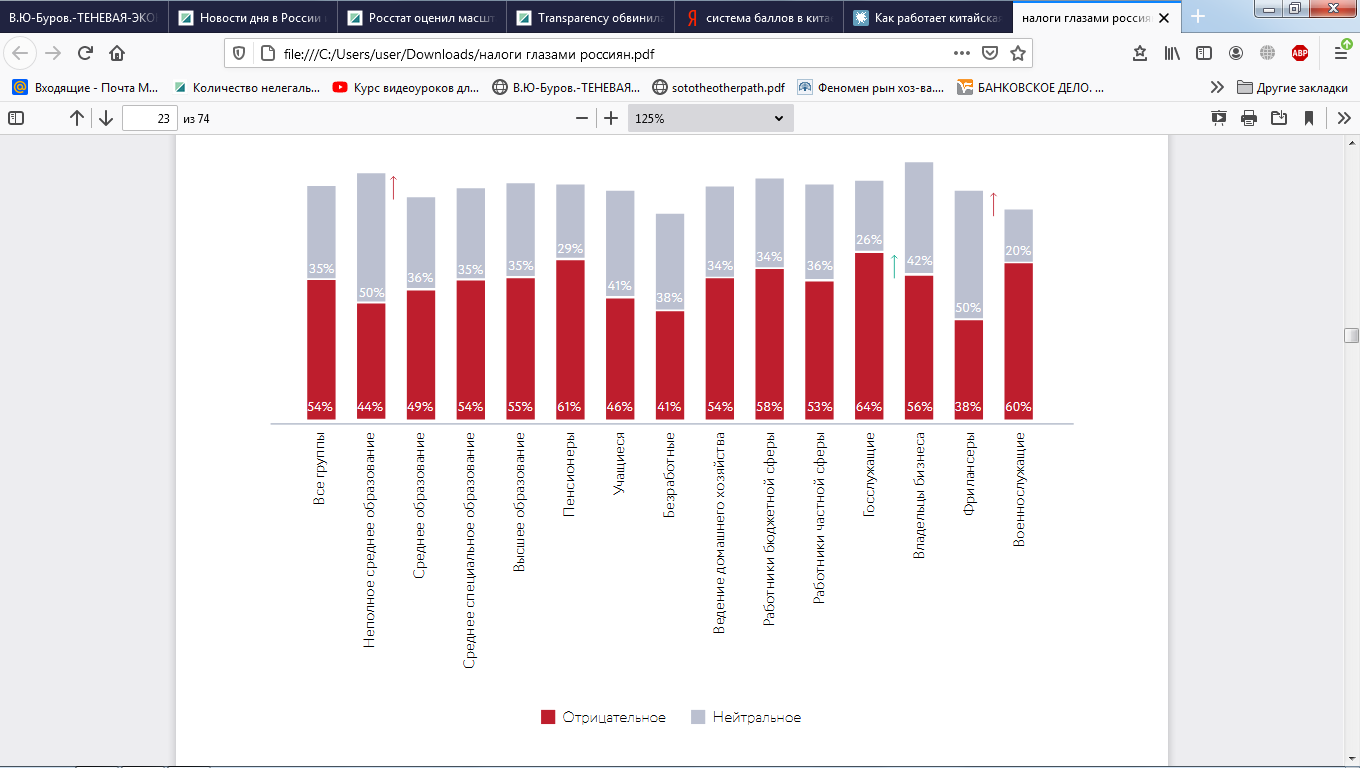 Рисунок 5 – Отношение к неуплате налогов в зависимости от социального положения субъектов (составлено автором по материалам [13, с.23])По результатам опроса, практически 50% опрошенных вне зависимости от социального положения нейтрально относятся к тому, что некоторые экономические субъекты не платят налоги. Как мы видим, в данном конкретном случае теневой сектор стал неотъемлемой частью жизни общества, то есть такое положение дел стало настолько обыденным для граждан, что не вызывает у половины опрошенных индивидов резко негативных эмоций. Однако, есть страны, где такое практически невозможно, а сам процесс порицания закреплен на законодательном уровне.Так, например, в Китае применяется система под названием «Рейтинг граждан», которая с помощью специальных камер наблюдения, включая интернет ресурсы, используемые жителем Китая, отслеживает соблюдение гражданами уставленных законом норм. Данная система используется как инструмент борьбы с асоциальным поведением граждан, путем начисления или списания специальных баллов. С помощью так называемых баллов гражданин может получить такие социальные привилегии как низкий процент по кредиту, продвижение по карьерной лестнице или поступление в лучший вуз страны. Другими словами, стремление увеличить свой доход любыми способами или несвоевременная уплата налогов и сборов в системе «Рейтинг граждан» будет обречен на провал, вплоть до лишения индивида осуществлять любые транзакции со своего банковского счета или карты [21]. Также Центром Стратегических Разработок РФ в 2020 году, под названием «Налоги глазами россиян» [13], был проведен опрос респондентов на тему выявления причин неуплаты налогов и сборов. Полученные аналитические данные помогут дополнить структуру основных факторов возникновения теневого сектора в современной России. Исследование проводилось среди возрастной категории от 18 до 60 лет в 25 регионах России с целью прояснения основных и наиболее острых причин неуплаты налогов гражданами, подробнее на рисунке 6.Рисунок 6 – Причины неуплаты налогов гражданами РФ в 2020 году, в % (составлено автором по материалам [13, с.41])Обратим внимание, что 45 % респондентов не считают соразмерными суммы, которые они обязаны уплачивать в казну государства и получаемые в замен общественные блага. 36 % участвующих в исследовании уверены, что граждане просто не в состоянии уплачивать все обязательные платежи в силу низкого материального положения. 19 % высказались о том, что не уплачивая обязательные платежи в виде налогов (хотя так или иначе все граждане становятся участниками экономических отношений, покупая тот или иной продукт и в момент совершения такой покупки уплачивают НДС или акциз), они снимают с себя и с государства ответственность за предоставление каких-либо благ или государственных гарантий. Так, например, в период самоизоляции большое число граждан столкнулись с отсутствием государственной поддержки, то есть по факту были предоставлены сами себе. Потеряв работу им не было предоставлено ни пособий ни каких-то государственных гарантий, которые бы четко регламентировались или соблюдались. В период карантина некоторые организации были переведены на удаленную работу, однако большая часть предприятий была вынуждена самоликвидироваться в силу отсутствия источников финансового обеспечения и государственной поддержки [31], подробнее на рисунке 7.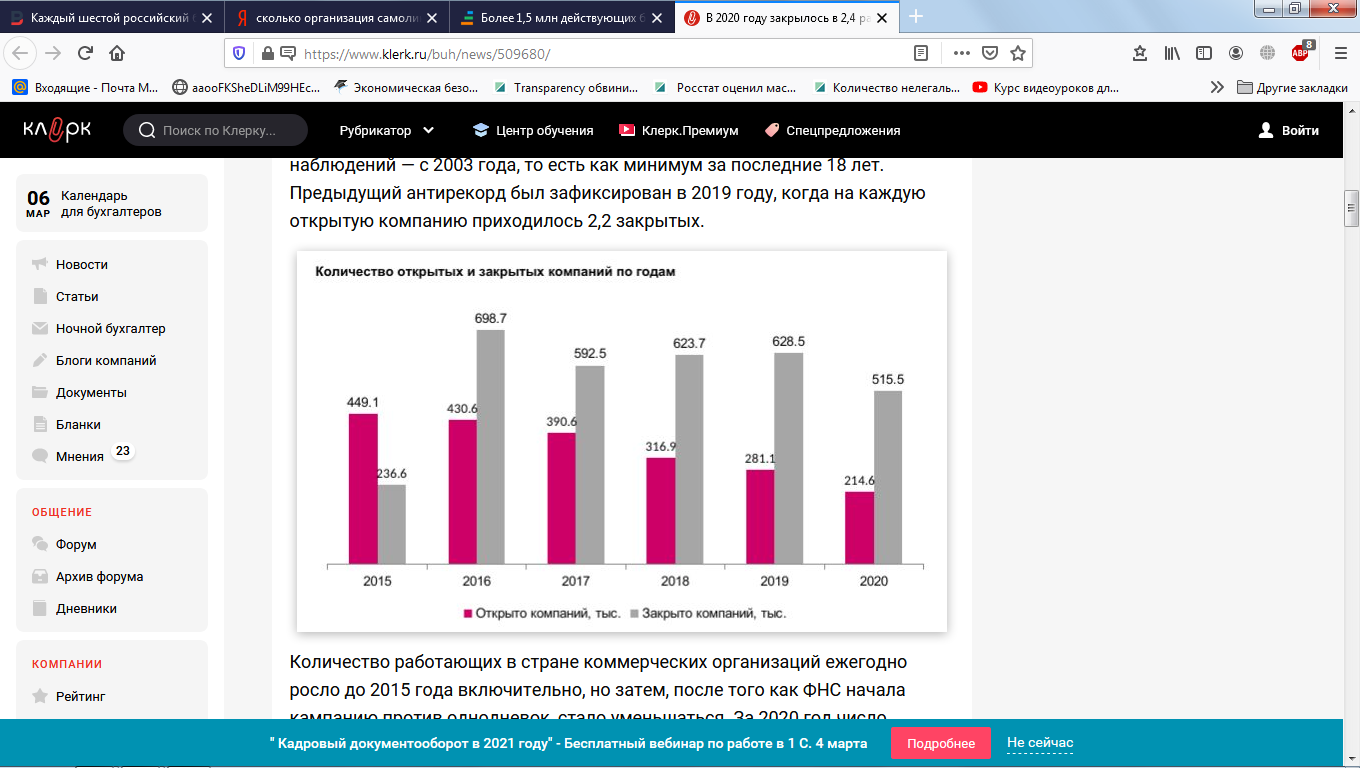 Рисунок 7 – Количество открытых и закрытых компаний в России 
по годам с 2015 по 2020, в тысячах единиц (составлено автором по материалам [31])Если обратить внимание на общую тенденцию количества ликвидируемых организаций с 2016 по 2020 гг. включительно, то в среднем она не меняется, что может свидетельствовать только о том, что в государстве не достаточно развиты социально-правовые институты для малого и среднего бизнеса, государственные гарантии для представителей данной категории практически отсутствуют, что также подталкивает субъектов на ведение подпольной деятельности. Что касается помощи государства организациям в период карантина, то им была предоставлена годовая рассрочка по уплате налогов, а также отсрочка по страховым взносам до конца 2020 года, при условии, что сокращение персонала не будет превышать 10% от всего штата. Также был предложен беспроцентный кредит на оплату труда сотрудников предприятий на 6 месяцев [2], однако большая часть организаций не смогла им воспользоваться, так как механизм получения такой помощи запустить было весьма нелегким делом. То есть в банк необходимо было предоставить около 30 бумажных документов, что является временным лагом, который может затянуться на несколько месяцев, отсюда можно выделить еще один из основных факторов – это бюрократическая бумажная волокита, которая, как правило, перерастает в коррупционную составляющую.Еще одним фактором, влияющим на развитие теневого сектора является скрытая безработица. Довольно большое количество экономически активного населения вынуждены работать нелегально, так как это приносит им гораздо большую экономическую выгоду с точки зрения получения заработной платы в конверте [20]. Заработная плата в конверте не облагается социальным налогами и пенсионными взносами в совокупном размере составляющий 30% от фонда заработной платы сотрудника, которые обязан отчислять работодатель за своего официально трудоустроенного работника. Чаще всего такой способ получения оплаты за труд является обоюдно согласуемым, так как в таком случае выигрывают обе стороны. Работодатель не ставит на учет своего сотрудника и тем самым облегчает себе ведение кадрового учета и отчетности, и налогового в том числе, а работник получает больше, чем получил бы официально. Для работника мотивирующим здесь будет его благосостояние, что можно выделить как еще один из основных факторов, влияющий на теневую экономику.Социальное благосостояние граждан выражается во многих аспектах, но прежде всего в реальных располагаемых доходах граждан. Как можно увидеть по данным Росстата, в динамике с 2014 по 2020 год происходит снижение реальных располагаемых денежных доходов. Наглядно динамику можно увидеть на рисунке 8.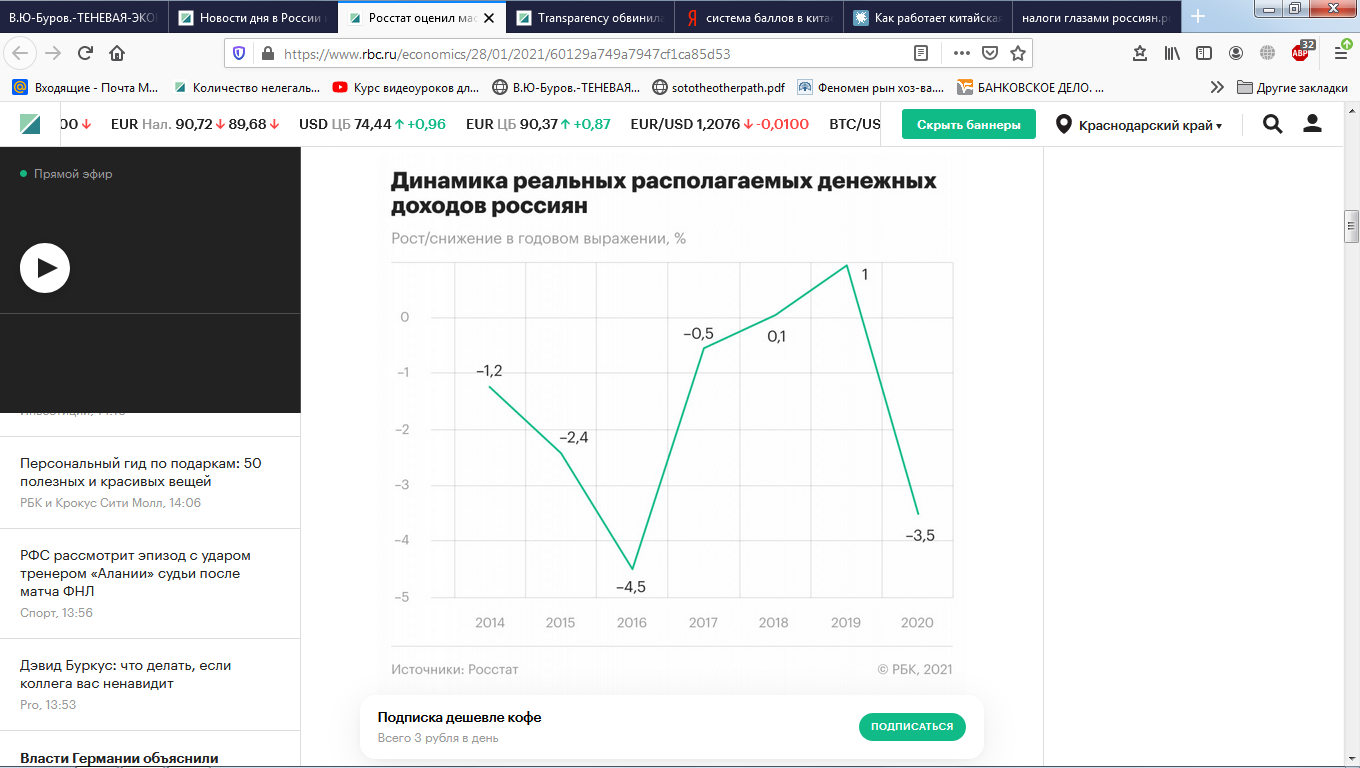 Рисунок 8 – Динамика реальных располагаемых денежных доходов россиян (составлено автором по материалам [20])Уточним, что реальные располагаемые доходы – это доходы граждан в денежном выражении, полученные за вычетом обязательных платежей (налогов, сборов, процентов по кредитам и др.), которые корректируются на инфляцию. Как мы видим, на протяжении всего 2020 года падение доходов составило 3,5%. Схожее снижение в 2016 году было вызвано санкциями, введенными в 2014 году. В 2020 году падение было вызвано антиковидными мерами, проводимыми в России с апреля по сентябрь 2020 года включительно. В период пандемии, по данным Росстата, официально за 8 месяцев (с апреля по декабрь) было сокращено и уволено около 12 млн сотрудников, что уж говорить о работниках, которые трудились нелегально. В условиях карантина каждый сотрудник мог претендовать на 12130 рублей, что составляет минимальный размер оплаты труда. Но несмотря на «угрозы» государства, что сотрудников не имеют права уволить в период пандемии, большее число организаций все-таки были вынуждены попрощаться со своими сотрудниками. По данным Росстата в 2020 году число безработных официально составило 4433000 человек, в сравнении с 2019 годом – 3473000 [50]. Отметим, что рост числа безработных составил 960 тыс. человек или в процентном соотношении – 27,6%, подробнее на рисунке 9.Рисунок 9 – Динамика уровня безработицы 2017-2020 гг.Таким образом, можно структурировать основные факторы, которые способствуют развитию неформальной экономики в России [41]:1) Финансово-экономические:– несовершенство налоговой системы (налоговые диспропорции, сложность и непонятность законодательства и др.);– хищения бюджетных средств в особо крупном размере (как прямое, так и нецелесообразное и незаконное их использование).2) Правовые:– несовершенства и противоречия в законодательстве;– высокий уровень коррупции и взяточничества;– недостижимость целей, поставленных в государственных стратегиях развития России;– отсутствие механизмов поддержки и государственных гарантий как для населения, так и для среднего и малого предпринимательства.3) Административные:– сложность бюрократических процедур (их малоэффективность и временной лаг);– слабая развитость института обращения граждан, несмотря на цифровизацию административных институтов;– неэффективное государственное регулирование социально-экономических процессов.4) Общественно-политические:– неустойчивая конъюнктура рынка, приводящая к отсутствию стабильного развития и должной идеологии инвесторов и предпринимателей;– политическая нестабильность;– низкий уровень социальных благ, получаемых наемными работниками в официально учтенной экономике.Таким образом, влияние теневого сектора на общее состояние экономики в большей степени – негативное, в силу того факта, что транзакции любого вида выступают «вечным двигателем» экономики. Соответственно, неучтённые транзакции являются сдерживающим фактором экономического роста государства.2.2 Масштабы теневой экономики России в современных условияхОценить масштаб теневизации экономической деятельности является достаточно сложной задачей, так как неформальная экономика носит скрытый характер и возникает из-за стремления избежать официального учета. Скрытая экономика получила распространение практически во всех странах, здесь главным критерием будет выступать тип развития государства. К сожалению, доподлинно вычислить масштабы теневизации того или иного государства весьма сложно, так как собрать необходимые данные для ее подсчета очень проблематично в силу нежелания теневиков быть «посчитанными» [48]. Во многих развивающихся странах скрытая и официально учтенная экономика, как правило, существуют параллельно. Это является результатом проведения политических, экономических и других реформ, создания новых институтов и т.д. Особенно усилили такой тандем сложность и непонятность систем учета и налогообложения, высокая степень коррупции, несовершенство законодательной базы [52].Все чаще эксперты и экономисты при проведении оценки масштаба теневого сектора России приводят примерно от 20 до 80% от ВВП страны. Многие учёные сопоставляют объем скрытого сектора России с масштабами, присущими латиноамериканским станам, где уровень теневого сектора составляет около 90% от их ВВП. Другие эксперты, в том числе из Росфинмониторинга утверждают, что теневизация экономической деятельности в России находится на уровне 20% от ВВП государства.По данным отчета Росфинмониторинга за 2020 год [33], объем теневого сектора экономики составляет 20 триллионов рублей, что в процентном соотношении равняется 20% от российского ВВП. Из отчета следует, что объем скрытой экономики имеет тенденцию к ежегодному снижению по сравнению 2019, 2018 и 2017 годами, подробнее на рисунке 10. Рисунок 10 – Динамика масштабов теневого сектора экономики в России 
с 2016 по 2020 гг. включительно (составлено автором по материалам [33])Стоит сказать, что полная методика оценки масштабов теневого сектора, используемая Росфинмониторингом в отчете не приводится, однако по данным самого ведомства она включает в расчет:– выплаты зарплат в конверте;– уклонение от уплаты налогов;– серый импорт.В своем отчете Рофинмониторинг подчеркивает, что основными факторами, которые определяют масштаб скрытой экономики в современной России, являются коррупционная составляющая, избыточное государственное регулирование, а также тяжелое налоговое бремя, от которых субъекты экономики стремятся «уйти в так называемую тень», которая дает возможность значительно улучшить свое материальное положение, пусть даже путем получения неофициальной заработной платы.В первой главе мы выяснили, что существует большое множество методик для измерения масштабов теневого сектора, однако выделить самую точную или саму правильную методику не представляется возможным ни с теоретической, ни с практической сторон. Однако, несмотря на это, исчисление размеров скрытого сектора является очень важным не только с научной точки зрения, но и с точки зрения дальнейших действий и перспектив развития политики государства.Для понимания самой структуры теневого сектора, помимо его совокупного масштаба, необходимо иметь представление о том, как обстоят дела по видам экономической деятельности, какие сегменты рынка превалируют в большей степени над другими. Весь этот спектр данных помог бы скорректировать нынешние действия, осуществляемые в настоящем времени, а также дальнейшие (стратегические) действия в проводимой государственной политике. В связи с отсутствием полных статистических данных о теневизации по видам экономической деятельности, воспользуемся данными Росстата по численности занятых в неформальном секторе по сегментам рынка за 2019 год [50, с.96].По данным Росстата на 2019 год численность занятых по сегментам рынка в неформальном секторе всего составила 14800 тысяч человек. Данная численность увеличилась по сравнению с предшествующим годом на 219 тысяч человек, подробнее на рисунке 11.Рисунок 11 – Динамика численности занятых по сегментам рынка 
в неформальном секторе, в тыс.чел.Отметим, что в структуре теневого сектора большую долю по занятым неофициально занимает торговля – 37% или 4634 тысяч человек. На втором расположилась сфера строительства, занимающая 13% или 1587 тысяч человек. Третье место разделили обрабатывающие производства и сфера транспортировки и хранения составляющие 12 % или 1557 и 1539 тысяч человек от совокупной численности занятых в неформальном секторе.Для сравнения обратимся к приложению А. В целом данные с 2015 по 2019 год практически идентичны, в том числе и в процентном соотношении теневизации по секторам экономики, подробнее на рисунке 12. Рисунок 12 – Число занятых в неформальном секторе по отраслям экономики в 2018 и 2019 годахВ сравнении с 2019 годом в 2018 году процентное соотношение по числу занятых практически не изменилось. Отметим, что уровень торговли в 2018 году незначительно выше на 1% – 38% или 4699 тысяч человек.  Второе место аналогично с 2019 годом заняла сфера строительства, занимающая 13% или 1626 тысяч человек, что составило на 39 тысяч человек больше, чем в 2019 году. Замыкают тройку лидеров обрабатывающие производства и сфера транспортировки и хранения, составляющие 12 % или 1466 и 1451 тысяч человек соответственно от совокупной численности занятых в неформальном секторе, что на 73 и 106 тысяч человек меньше, чем в 2019 году.Таким образом, можно сделать вывод, что неформальный сектор практически не претерпевает сильных изменений по численности неофициально занятых, что в свою очередь говорит о стабильности происходящих процессов и их цикличности. То есть другими словами у трудящихся есть возможность получения постоянного неофициального заработка, а у работодателей постоянные рабочие кадры, за которых не нужно нести ответственность. 2.3 Социально-экономические последствия теневизацииТеневой сектор оказывает негативное влияние на нормальное функционирование легальной экономики. Логично, что каждая затронутая теневой стороной отрасль экономики будет подвержена деформации, что в дальнейшем будет привносить в жизнь общества определенные последствия или барьеры как на микро, так и на макроуровнях, для преодоления которых требуется немало усилий. Как правило, так называемые усилия отражены в проводимой государственной политике, а также в государственных стратегиях.К наиболее важным социально-экономическим последствиям теневизации следует отнести следующие:1) Неконкурентоспособность отечественных производителей на мировом рынке.2) Низкий уровень делового и инвестиционного климата в стране.3) Снижение кадрового потенциала страны.4) Утечка отечественного капитала за рубеж, в том числе и через свободные экономические зоны.5) Дестабилизация национальной экономики, отсутствие ее дальнейшего роста и развития.Остановимся на каждом из последствий более подробно.1. В результате широкого распространения подпольных производств большинство отечественных производителей сталкиваются со многими трудностями, в том числе со сложностью реализации своей продукции, будь то выращенные овощи или продукты собственного производства. Попадая в такую ситуацию, производитель терпит немалые убытки, в том числе аренда сельскохозяйственных земель, проценты по кредиту на сельскоуборочную технику, издержки на оплату труда работников и т.д., которые, как правило, должен погасить единолично, без помощи государства. Пытаясь каждый раз выбраться из такого замкнутого круга производитель либо начинает сверхэкономить на сырье, тем самым ухудшая качество выпускаемых продуктов, либо вовсе перестает заниматься производством. В пример можно привести ситуацию, с которой столкнулись многие фермеры в летний сезон 2020 года, который сопровождался периодом карантина. То есть производителя не могли реализовать выращенную продукцию по официальным данным из-за нарушения санитарных норм. В конечном итоге большая часть продукции была попросту выброшена.Как следствие данная проблема не дает отечественным производителям конкурировать на мировом рынке на должном уровне. Вот почему государственная поддержка производителей своей страны очень важна. То есть государство должно правильно оценить тот факт, что возможность конкурировать на мировой арене дает очень много преимуществ, например расширение рынков сбыта продукции, а также привлечение инвестиционных вложений непосредственно в само государство. Все это помогло бы за определенный период времени вывести экономику России на новый мировой уровень.2. Внушительные масштабы теневой экономики, как правило, отпугивают потенциальных инвесторов и бизнесменов. Прежде всего это связано с невозможностью просчитать вероятные риски. Для инвесторов высокий уровень скрытого сектора будет говорить об отсутствии государственных гарантий и несоблюдении или несовершенстве законодательства на территории государства. Для более детальной наглядности обратимся к рейтингу «Doing business» за 2020 год [14]. Данный рейтинг ежегодно составляет Всемирный банк и включат в него 190 стран мира.  В рейтинге используются экспертные оценки нормативно-правового регулирования и самой практики ведения бизнес-деятельности. Что касается методологии оценивания, то она включает в себя 10 наиболее распространенных этапов функционирования деятельности организации, включая постановку на учет в налоговом органе (ее сложность и временной лаг), уплату налогов (совокупная нагрузка на налогоплательщика), заканчивая ликвидацией данной организации (дороговизна, сложность и длительность данной процедуры), подробнее на рисунке 13. 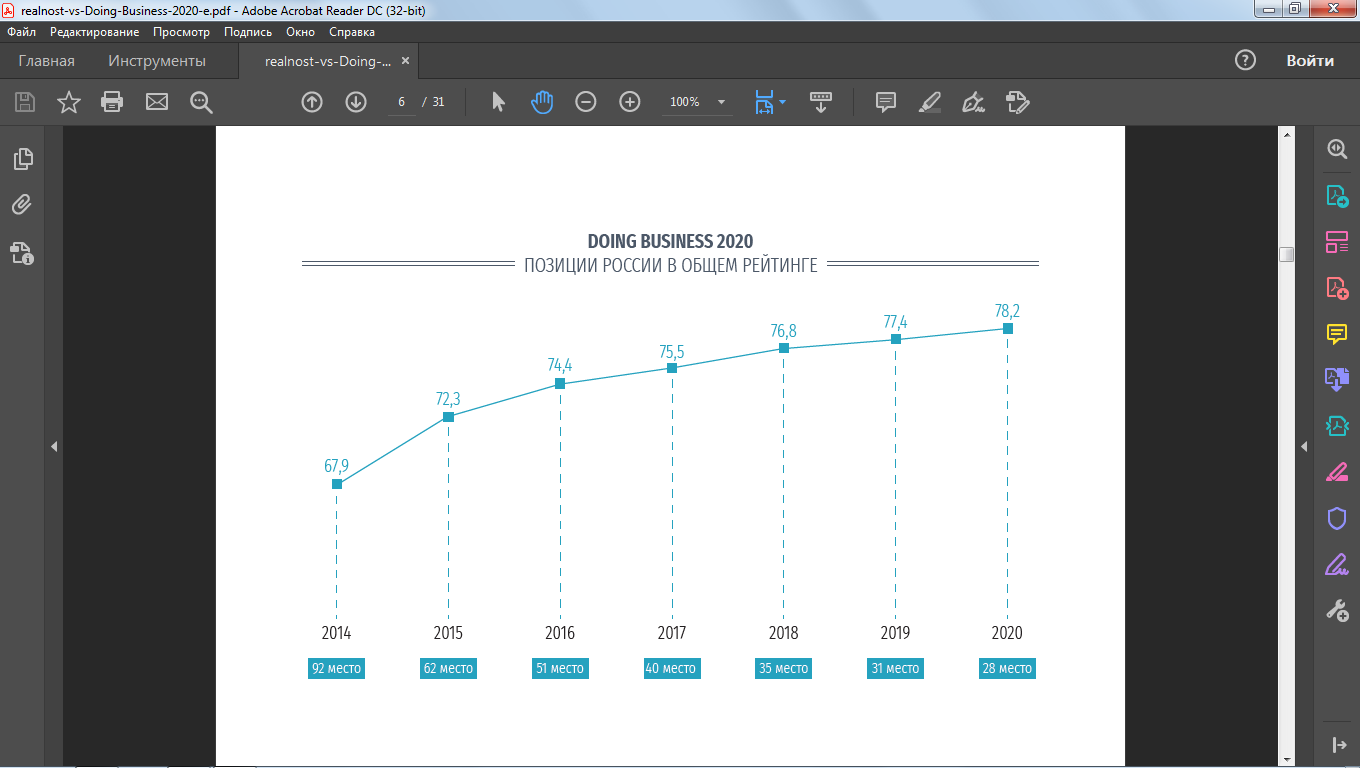 Рисунок 13 – Позиции России в общем рейтинге по данным рейтинга 
Doing Business в 2020 годуОбратим внимание, что с 2014 по 2020 год позиции России в рейтинге стран только увеличиваются, так с 2019 года Россия улучшила свои позиции на 3 пункта до 28 места в 2020 году. Для полного понимания детализируем все 10 этапов, подлежащих оценке в данном рейтинге, подробнее на рисунке 14.Отметим, что самым узким местом является этап международной торговли, где России присвоены 99 место или 71,8 балла, что вызвано весьма низким положением на мировом рынке, в том числе низкой конкурентоспособностью, вызванной определенными трудностями выйти на мировой рынок и представить достойную высоко конкурентоспособную продукцию. 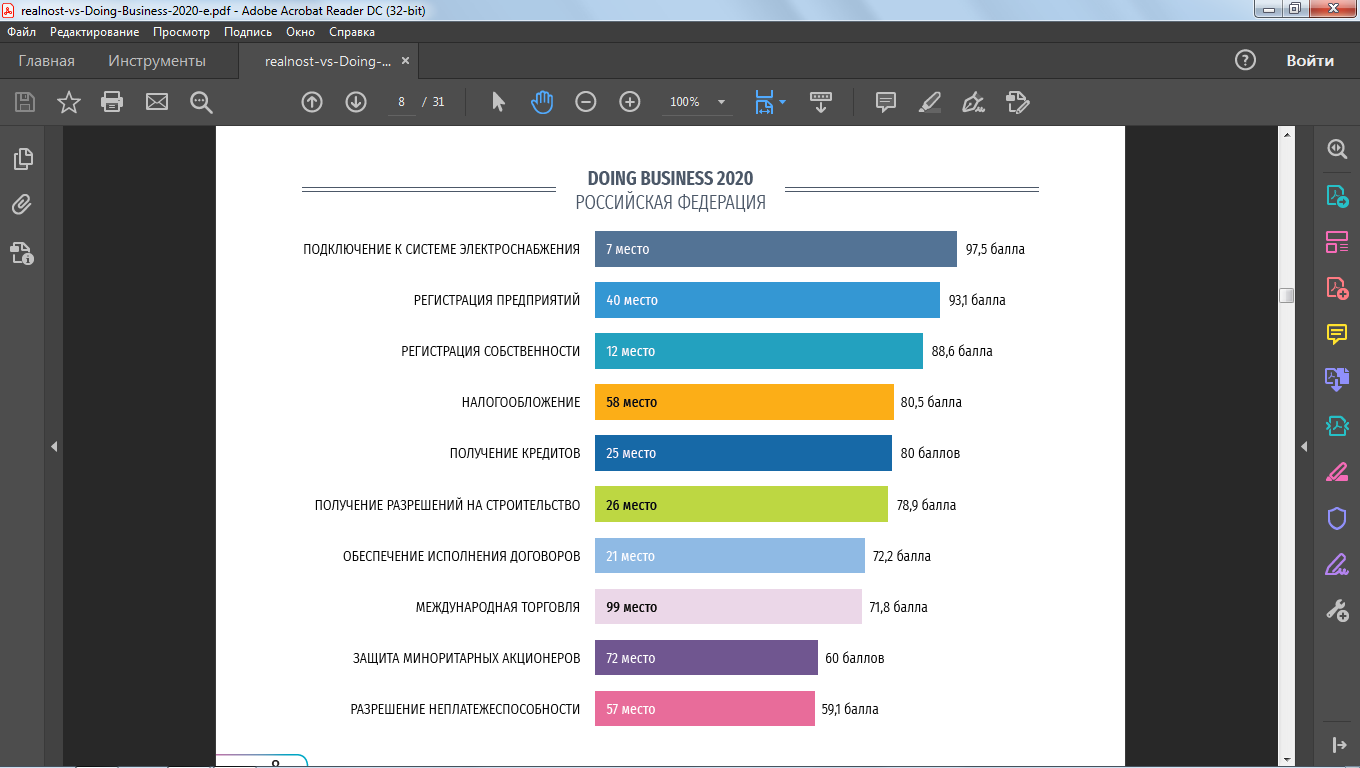 Рисунок 14 – Этапы функционирования деятельности организаций, включенные в рейтинг Doing Business на 2020 годЧто касается прямых иностранных инвестиций, то в рейтинге иностранного журнала CEOWORLD под названием «World’s Best Countries To Invest In Or Do Business For 2020» в 2020 году, куда входят 80 стран, Россия заняла 37 место по прямым инвестициям [11]. Данный рейтинг включает в себя 11 факторов, такие как свобода (торговая, личная, денежная), уровень коррупции, налоговое нагрузка, потенциал рынка, качество жизни, открытость торговли, рабочая сила, инфраструктура, образование, а также технологическая готовность. Каждый фактор оценивается по сто бальной шкале, далее путем средней арифметической каждой стране присваивается свой рейтинг, подробнее на рисунке 15. 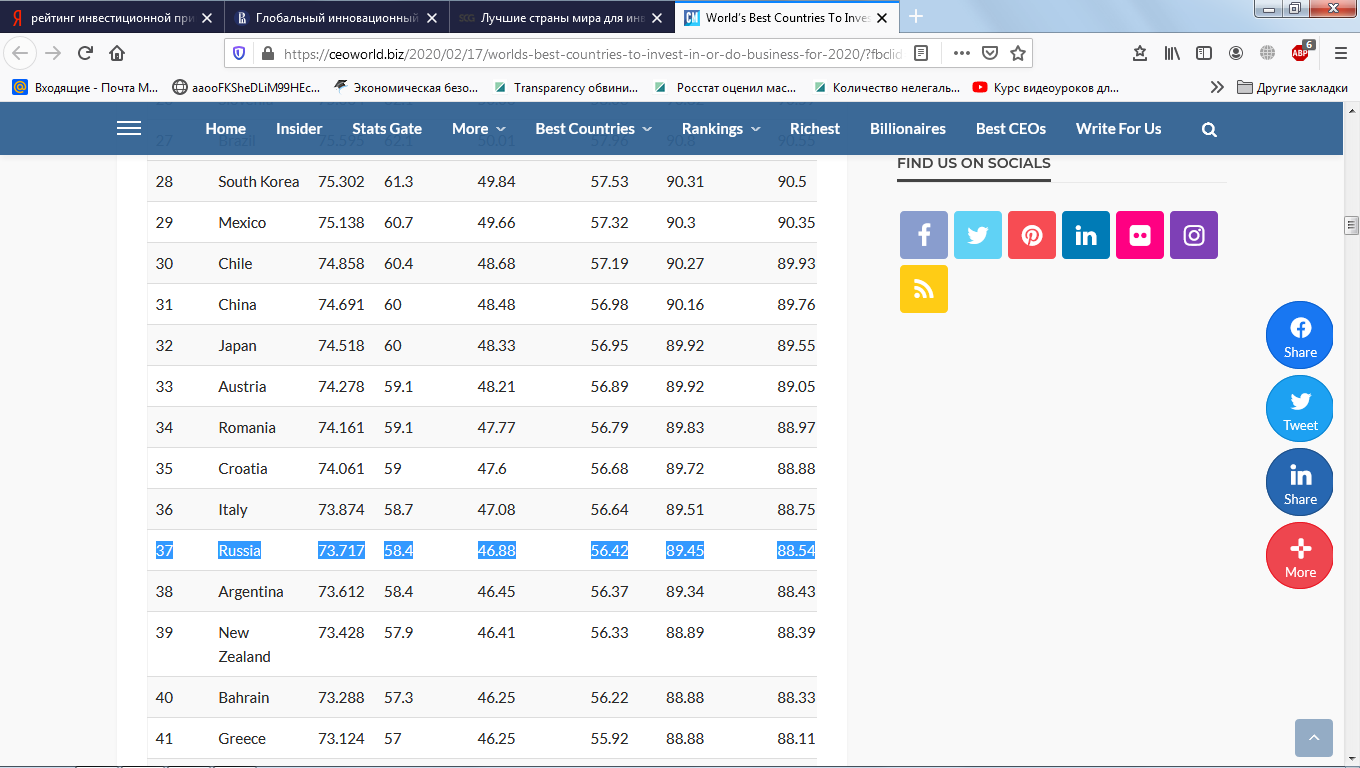 Рисунок 15 – Данные рейтинга World’s Best Countries To Invest In Or Do Business For 2020В 2020 году рейтинг оценил инвестиционную привлекательность России присудив ей 37 место. Экономическая стабильность оценена в 58,4 баллов из 100 возможных, политика государства, куда входит коррупционный фактор – 46,88, образование и исследования оценены в 88,54 балла. В целом занижающим фактором является несовершенство законодательной базы и коррупция. Уровень восприятия коррупции ежегодно оценивает транснациональное агентство Transparency International в 180 странах мира [10]. Рейтинг основан на 13 различных источниках по шкале от 0 до 100. Методология также приводится в ежегодных отчетах. Индекс рассчитывается путем вычитания среднего значения каждого источника в исходном году из показателя в баллах каждой страны, а далее производят деление полученного результата на среднеквадратическое отклонение этого показателя в исходном году и сравнивают, подробнее на рисунке 16. 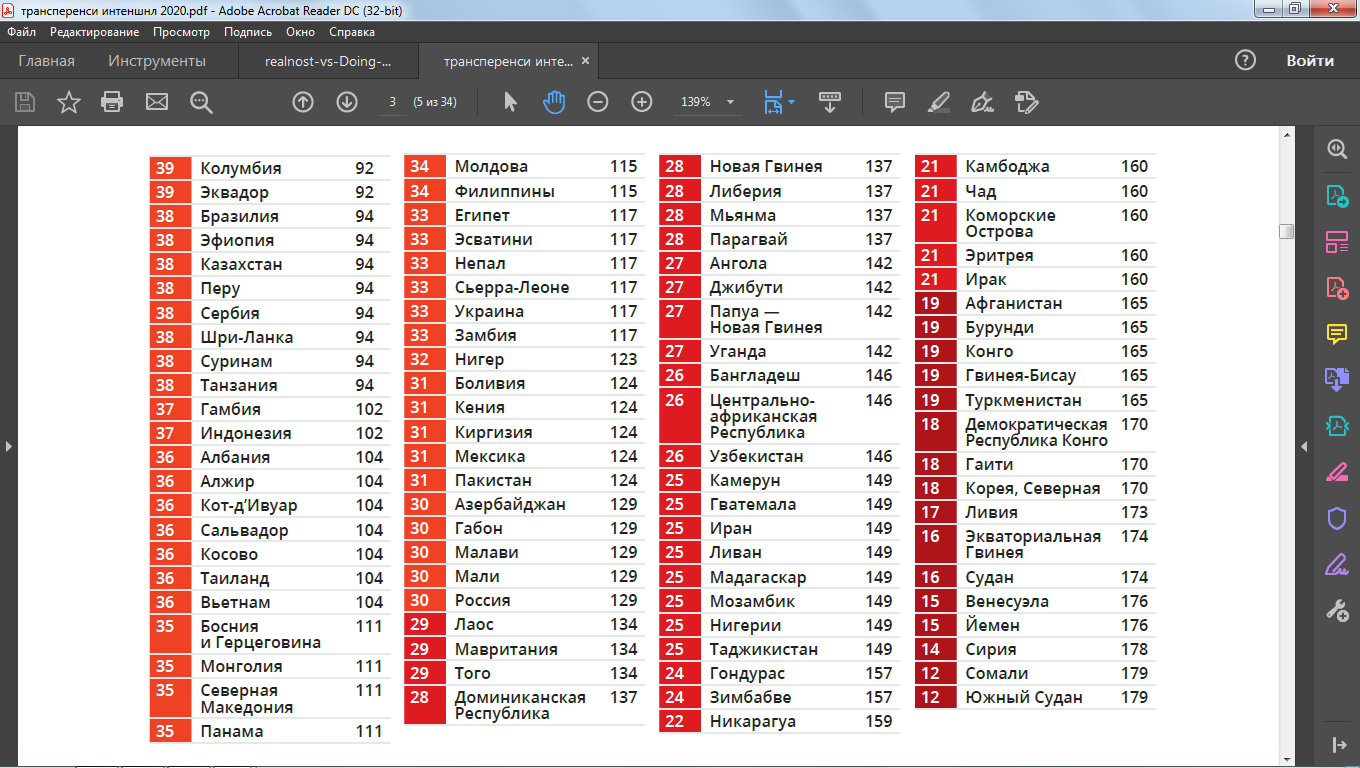 Рисунок 16 – Данные рейтинга стран по уровню восприятия коррупции Transparency International 2020Как мы видим, Россия набрала 30 баллов и находится на 130 месте по индексу восприятия коррупции, это говорит о том, что проблема стоит достаточно остро и тенденций к снижению данного показателя, к сожалению, пока не прослеживается.3. Еще одним из основного перечня последствий теневизации является снижение кадрового потенциала страны. Оно происходит именно по причине того, что для не квалификационной работы индивиду нет необходимости улучшать свои навыки и умения, не надо расширять спектр своих знаний. А если учесть тот факт, что на неофициальной работе, как правило, заработок выше, то нет надобности в получении образования или повышения уровня своей квалификации. Данный фактор на общем фоне занижает рост экономического потенциала страны в силу нехватки профессиональных кадров, от которых зависит очень многое, например, проведение глубоких научных исследований, разработка новых инновационных проектов и прочее. Для подтверждения воспользуемся данными Росстата о количестве безработных за период 2015-2020 гг. [50], подробнее на рисунке 17.Рисунок 17 – Динамика уровня безработицы (в тыс.чел.) в зависимости от уровня теневизации экономики России (в млрд руб.)С другой стороны, нелегальный сектор способствует обострению следующих экономических явлений:– стагнация или замедление экономики;– рост инфляции;– увеличение налоговых ставок для нивелирования «дыр» в бюджетах всех уровней;– снижение уровня благосостояния граждан и др.С другой стороны, нелегальный сектор – это как государство в государстве. Оно существует само по себе и по своим законам, однако в чрезвычайных ситуациях, как например в период короновирусной инфекции в 2020 году, механизм самостоятельной работы, пусть и ненадолго вышел из строя. Занятыми остались только бюджетники и наиболее важные организации, предоставляющие жизненно-необходимые услуги населению, такие как: продуктовые магазины, жилищно-коммунальные организации и др. Именно в период пандемии было зафиксировано историческое количество безработных, вставших на официальный учет по сравнению с 2014 годом, а именно 4,5 млн человек. А ведь только в начале 2020 года по данным Росстата их количество составляло около 2,45 млн безработных [49].В данный временной промежуток был значительно расширен спектр нелегальной деятельности, в том числе:– пошив и продажа средств индивидуальной защиты на дому;– изготовление и продажа дезинфицирующих средств;– нелегальное изготовление и продажа пропусков на перемещение по городу в период ограничений;– незаконный оборот контрафактной продукции на фоне снижения доходов населения, в том числе подакцизных товаров в связи с ростом акциза на 20% в 2021 году;– увеличение числа незаконных интернет-магазинов, в том числе и на базе социальных сетей и др.4. Утечка капитала также является отголоском теневой экономики. Прежде всего это связано с желанием «отмыть» так называемую серую прибыль, которая получена нелегально. Основные причины «бегства капитала» за пределы государственных границ России заключаются именно в экономическом климате, а точнее в его отсутствии для капитлодержателей. Все это можно объяснить экономическими интересами их владельцев, такими как желание сохранить и приумножить капитал, минимизировать свои налоговые издержки или вовсе их нивелировать и др [8].По мнению российских экономистов, за последние 25 лет из России «сбежало» порядка 2 триллионов долларов США, причем превалирующая доля данных средств выведена именно через свободные экономические зоны [35]. Так, в 2019 году доля «сбежавшего» российского капитала составила практически 30% от 31 377 млн. долл., инвестированных в экономики «развитых» европейских государств. Наглядно данные представлены на рисунке 18.Рисунок 18 – Объем инвестиций из России в зарубежные государства в млн. долл. США по данным ЦБ России на 01.02.2020Как можно увидеть на рисунке 18 превалирующим в притоке российских инвестиций за все 2017-2019 года является Кипр, туда было направлено в больше 10 млн долларов. На втором месте по направлению инвестиций в 2019 году находятся Нидерланды с суммой 3025 млн долларов. Замыкает тройку лидеров Великобритания с инвестициями равными 2626 млн долларов.При рассмотрении структуры поступления иностранных инвестиций в Россию по странам, становится очевидным тот факт, что большая доля этих инвестиций – возврат российского же капитала под видом иностранного, подробнее на рисунке 19.На рисунке 19 видно, что неизменным лидером по «прокручиванию» капитала является Кипр – в Россию ответом на инвестиции в размере 10 681 млн. долл. вернулись иностранными инвестициями в сумме 8 573 млн. долл.Подобное реинвестирование «сбежавшего» капитала связано все с теми же опасениями инвесторов относительно сохранности вкладываемых средств. Однако возвращение российского капитала в виде иностранных инвестиций может являться последствием реализации одной из оффшорных схем, т.е. по сути, представлять собой самофинансирование (вложение средств в собственную компанию на территории РФ из учрежденной ранее оффшорной компании на территории другого государства).Рисунок 19 – Объем иностранных инвестиций в Россию в млн. долл. США 
по данным ЦБ России на 01.02.2020Вред офшоризации российской экономики состоит не только в огромном недополучении налоговых доходов и «бегстве капитала», помимо этого возникают серьезные угрозы утраты государственного контроля над стратегическими активами в топливно-энергетическом комплексе, металлургии, машиностроении, а также угроза потери управляемости экономикой и снижения обороноспособности современной России [27].Если мы посмотрим на общий объём оттока капитала из России, подробнее на рисунке 20, то можно проследить тенденцию снижения оттока в 2019 году в 2,4 раза – до 26,7 млрд долл. (2% от ВВП России 2019 года) по сравнению с 2018 годом, когда он был равен 63,3 млрд долл. Такую же тенденцию можно проследить, если мы для сопоставления возьмем 2014 год, где отток капитала составил 154,1 млрд долл., что выше практически в 5 раз по сравнению с 2019 годом. Скорее всего, такой внушающий отток капитала в 2014 году был связан с неблагоприятной политической и экономической обстановкой, вызванной наложением иностранных санкций на Россию. Наблюдая динамику всех 6 временных периодов, приведенных на рисунке 20, складывается впечатление, что меры контроля и пресечения вывоза капитала из России действуют до определённого момента. То есть по сути капиталодержатели через определённый период времени находят так называемые «лазейки в законах», что напрямую указывает на несовершенство действующего законодательства и неэффективность применяемых мер [28].Рисунок 20 – Чистый отток капитала из РФ 2014-2019 гг. в млрд долл. США (составлено автором по материалам [33])Подчеркнем, что «бегство капитала» приводит к негативным последствиям, например, недополучение значительной части доходов в бюджет государства, что может послужить триггером для увеличения налоговых ставок. Также значительное изъятие денежных средств из оборота может привести к стагнации, а также замедлению экономики страны. Таким образом, социально-экономические последствия теневой экономики ведут к существенной дестабилизации уже отлаженных механизмов государства, в частности способствуют ухудшению экономического и инвестиционного климата, снижению кадрового потенциала и кадровой безопасности, росту коррупционных отношений, что в современных условиях является прямой угрозой для экономической безопасности России.3 Политика государства, проводимая в отношении теневизации 
экономической деятельности в России3.1 Воздействие государства на теневой сектор экономики России и его анализ в рамках достижения намеченных показателей в стратегии социально-экономического развития до 2020 годаПроблема распространения теневых экономических отношений не утрачивает своей актуальности, несмотря на интенсивную разработку более новых государственных стратегий, концепций и программ экономического развития и попытки их эффективного внедрения и исполнения властью государства. Однако, в попытке реализации данных стратегий большая часть ресурсов, в первую очередь материальных, отводится на борьбу с уже произошедшими экономическими правонарушениями. Сталкиваясь с подобного рода экономическими явлениями, как теневой сектор, государство должно принять во внимание всю составляющую возможных последствий, а следовательно и рисков для нормального функционирования экономики России. В данном случае управленческому государственному аппарату необходимо детально подходить к данной проблеме и путям ее решения. Для этого создаются стратегии дальнейших перспектив развития, а также концепции долгосрочного экономического развития государства на определённый временной промежуток, как правило, они составляются 
на 10-15 лет. Рассмотрим Указ Президента РФ 13 мая 2017 г. № 208 «О стратегии экономической безопасности РФ на период до 2030 года» [5]. В данной стратегии в 12 пункте сформулированы основные вызовы и угрозы экономической безопасности, где «недостаточно эффективное управление государством» и «высокий уровень криминализации и коррупции в сфере экономики» стоят наряду с «сохранением значительной доли теневизации экономики». В стратегии представлены задачи, направленные на борьбу с теневой составляющей экономики, а именно:– предотвращение фиктивного и преднамеренного банкротства;– сокращение нелегальной безработицы;– предотвращение утечки отечественного капитала за рубеж;– профилактика рейдерских атак, а также других преступлений против предпринимательства;– борьба с коррупционной составляющей и взяточничеством;– снижение рисков предпринимательской деятельности и др.  Так, для сравнения в стратегии до 2020 года было запланировано предпринять определённые меры борьбы с ежегодным увеличением количества взяток, таким образом, чтобы количество совершенных преступлений в 2020 году по сравнению с 2012 годом сократились вдвое.Рассмотрим количество совершенных преступлений по годам 2012-2020гг., подробнее на рисунке 21.Рисунок 21 – Динамика совершенных преступлений, основанных 
на взяточничестве по годам 2012-2020 гг. (составлено автором по материалам [33])Обратим внимание на четко выраженную тенденцию роста, начиная с 2012 года. Абсолютный прирост в 2020 году по сравнению с базовым 2012 годом составил 9,2 тысяч человек, что в рамках стратегии до 2020 года указывает на несоответствие установленным целевым показателям. То есть был четко обозначен уровень снижения в два раза до 4,9 тысяч человек, однако указанного значения достигнуть не удалось. Это может свидетельствовать как о несистемности планируемых к реализации шагов в рамках проводимой антитеневой политики, так и о «слабом пакете» предпринятых мер, в силу их недостаточности.В динамике на рисунке 21 можно заметить снижение количества преступлений, начиная с 2016 года. Прежде всего это связано с принятыми нормативно-правовыми актами в сфере противодействия коррупции, в том числе актами Президента Российской Федерации. Прежде всего выделим Национальный план противодействия коррупции на 2016-2017 годы, утверждённый указом Президента Российской Федерации от 1 апреля 2016 г. № 147 [4]. В указанном нормативно-правовом акте разработаны достойные меры для проведения антитеневой политики. Выделим среди них самые основные:– часть первая пункт в), в котором говорится о требовании обязательного предоставления справок о доходах, расходах, а также об имуществе государственных служащих и их семей;– часть третья пункт г), в котором говорится о требовании выявления, ареста и возвращения из иностранных юрисдикций активов, полученных в результате коррупционных преступлений, а также их мониторинге;– часть девятая пункт в), в котором говорится о необходимости проведения социологических исследований для получения оценки коррупции в субъектах РФ, необходимые для корректировки применяемых мер по противодействую коррупции и взяточничеству и др.Также еще одним нормативно-правовым актом, оказавшим сильное влияние на борьбу со взяточничеством является постановление Правительства Российской Федерации от 12 октября 2015 года № 1089 «О порядке сообщения отдельными категориями лиц о получении подарка в связи с протокольными мероприятиями, служебными командировками и другими официальными мероприятиями, исполнение которых непосредственно связано с исполнением ими должностных обязанностей» [1]. Стоит подчеркнуть, что применяемые инструменты и методы, направленные на противодействие теневизации экономических отношений, должны быть легко подстраиваемыми к адаптации в той или иной отрасли. И прежде всего применяться в совокупности с мониторингом текущей ситуации в экономике, а также с ее динамикой. Другими словами, механизм противодействия, проводимый государственной политикой, должен работать непрерывно, включая постоянный мониторинг текущей ситуации, отслеживание и контроль определенных целевых показателей, а также корректировку проводимых «антитеневых» мероприятий по мере необходимости.Для объективной оценки проводимой государственной политики в области противодействия теневой экономике, необходимо получить данные динамического анализа целевых индикаторов (показателей), значения которых, как правило, спрогнозированы на определенный год (например, стратегия до 2020, следовательно прогнозные данные составлены на 2020 год). Основной целью проведения антитеневой политики является создание институциональной среды и условий ее безопасности таким образом, чтобы они в совокупности обеспечивали развитие экономики государства согласно прогнозируемым тенденциям противодействия экономической теневизации.Рассмотрим, какие меры по сокращению основных социально-экономических последствий теневизации в России планировались к проведению до 2020 года, а также сравним прогнозные значения целевых индикаторов с фактическими значениями в 2020 году. Для полноты данных проанализируем утвержденную распоряжением Правительства Российской Федерации от 17 ноября 2008 года № 1662-р Концепцию долгосрочного социально-экономического развития Российской Федерации на период до 2020 года, где сформулированы основные задачи, а также спрогнозированы целевые значения по каждому экономическому фактору [3].Рассмотрим детально (в динамике) такие социально-экономические последствия теневой экономики как:– снижение кадрового потенциала страны;– нелегальная безработица;– минимальный размер оплаты труда;– реально располагаемые доходы населения. В Концепции до 2020 года приведена характеристика второго этапа (2013-2020 гг.), включающая в себя интенсивное расширение среднего класса, в том числе увеличение МРОТ в 2-2,4 раза. Посмотрим, получилось ли достигнуть планируемых показателей в динамике (рисунок 22).Рисунок 22 – Динамика МРОТ в России по годам 2012-2020 
(составлено автором по материалам [4])По представленным данным наблюдается четко выраженная тенденция роста минимального размера оплаты труда. Так, если сравнить прогнозируемое значение на 2020 и значения МРОТ в 2012 году, то смело можно говорить о том, что планируемый в концепции экономического роста показатель был достигнут. Для подтверждения наших выводов произведём расчеты показателей. Так, рост минимального размера оплаты труда в 2020 году в отношении к 2012 в абсолютном выражении составил:12130 – 5554 = 6576 рублейВ относительном выражении рост составил:12130 ÷ 5554 = 2,18 раза или 118,4 %Таким образом, установленное концепцией социально-экономического роста увеличение минимального размера оплаты труда в прогнозируемые 
2 - 2,4 раза в 2020 году по сравнению с 2012 годом было успешно достигнуто, где рост составил практически в 2,2 раза.Среди ключевых показателей реализации поставленных задач в Концепции до 2020 года приведено снижение уровня нелегальной занятости с 35 % в 2012 году до 5-10 % в 2020 году. Сравним достигнутые показатели с планируемыми в динамике, подробнее на рисунке 23.Рисунок 23 – Динамика уровня нелегальной безработицы, выраженного в процентах по годам 2012-2020 гг. (составлено автором по материалам [50])Из представленных данных можно заключить, что до 2017 года наблюдалась прямая тенденция к снижению уровня безработицы практически в 2,5 раза до отметки в 14,1%. Однако после 2017 года уровень нелегальной безработицы с каждым годом вновь стал набирать обороты. Обратим внимание, что в 2020 году уровень нелегальной безработицы снизился до значения в 20,5 % против 35,1% в 2012 году или в абсолютном выражении на 14,6 % пункта.То есть, установленное концепцией социально-экономического роста до 2020 года снижение уровня нелегальной безработицы до прогнозируемых значений в 5-10% в 2020 году по сравнению с 2012 годом в силу ряда причин достигнуть не удалось.Таким образом, сам характер воздействия государственной политики может стать неэффективным в той или иной степени в силу того, что отсутствует пошаговый алгоритм последовательных действий по сферам, которые бы сопровождались четкими целевыми критериями (показателями), их мониторингом, анализом их динамики на каждой ступени реализации намеченных действий. Другими словами, четко сформированный алгоритм действий позволил бы охватить и устранить гораздо больше негативных факторов. На наш взгляд, здесь необходимо применение так называемого ступенчатого метода охвата факторов, то есть от самой нижней ступени к более значительной проблеме. Именно такой подход позволит своевременно корректировать последовательность управленческих решений на определенных этапах (ступенях). Например, внедрение закона, запрещающего осуществление незаконной предпринимательской деятельности в сети интернет. Однако критерии отнесения к такому субъекту, как и способ выявления, а также ведомства, которые обязаны осуществлять контроль не установлены. То есть отсутствие системности во внедрении данного закона не принесет желаемого эффекта, а также будет сопровождено довольно большими потерями в виде денежных средств из государственного бюджета.3.2 Развитие действующего механизма государственного 
воздействия на теневую экономику России в современных условияхКак мы уже выяснили ранее, теневая экономика – есть ничто иное как ответная реакция ее субъектов на неблагоприятные факторы (например, безработица, низкий уровень доходов населения и др.), а также на проведение чрезмерно жестких государственных мер в рамках антитеневой политики. Следовательно, политика властей в области сокращения масштабов теневизации экономики должна осуществляться постепенно, без резких «закручиваний гаек». В противном случае экономические субъекты будут пытаться саботировать новшества, которые на их взгляд являются потенциальной угрозой для их материального положения, в том числе их выживания. Одновременно внедрение специальных антитеневых мероприятий должно нести не только постепенный, но и системный характер, включая постоянный мониторинг показателей. Для эффективного мониторинга необходимо проработать качественно-количественные показатели, которые будут служить «маяком» или ориентиром в рамках реализации государственных стратегий. Предложим свое виденье таких показателей по блокам.Для того чтобы достигнуть намеченных в государственных стратегиях показателей, необходимо следовать четко сформулированному алгоритму действий, а именно:1. Выбрать направления, которые наиболее подвержены изменениям в силу определенных негативных факторов (например, в 2020 году из-за пандемии одним из наиболее приоритетных направлений стали здравоохранение, стабилизация и поддержание денежно-кредитной политики, а также поддержка бизнеса).2. Сформировать перечень задач для каждого блока.3. Сформировать качественно-количественные показатели для каждого из блоков.4. Охарактеризовать желаемые, по возможности реально достижимые результаты в рамках проведения мероприятий по антитеневизации для каждого блока подсистемы (ступени).Сформируем базовую систему, состоящую из основных и наиболее приоритетных, на взгляд автора, направлений (ступеней) в проведении антитеневой политики государства, наглядно на рисунке 24. Рисунок 24 – Система основных направлений в рамках антитеневой политики (составлено автором, базируясь на научных работах Головко М.В.)Основополагающим блоком в системе является именно нравственная компонента, так как она пронизывает все остальные сферы. Основной целью данного блока можно выделить формирование духовно-нравственного общественного воспитания, способствующего формированию неприятия и общественного порицания экономических преступлений, в том числе теневых и коррупционных [25]. Среди основных задач нравственного блока выделим следующие:1. Формирование духовно-нравственного общественного воспитания (культуры).2. Повышение уровня доверия к власти как граждан, так и предпринимателей.3. Выработка нравственного непринятия и общественного порицания экономических преступлений, активного высказывания своей гражданской позиции в рамках данного направления.Качественно-количественные показатели в данном блоке можно выделить следующие:– негативное восприятие экономических правонарушений (уклонение от уплаты налогов, ведение нелегальной экономической деятельности и др.), посредством общественного порицания (можно установить путем проведения социологических исследований и опросов);– насколько конструктивно выстроен диалог государство-гражданин, а также государство-бизнес (социологические опросы).Социальный блок направлен на проведение политики в области улучшения благосостояния жизни граждан, здравоохранения, образования, направлен на развитие человеческого потенциала страны, его интеллектуальное и профессиональное развитие и др. Другими словами все перечисленные направления способствуют формированию эффективной социальной инфраструктуры, что в свою очередь способствует снижению социальной напряженности в стране, а также экономическому росту государства.К основным задачам социального блока отнесем:1. Соотношение и контроль реального уровня доходов населения с действующими ценами, поддержание его на должном уровне.2. Обеспечение общей доступности получения социальных услуг.3. Контроль за рациональным, а также целевым использованием средств из государственного бюджета в социальных сферах, как образование, здравоохранение и др.4. Соотношение и контроль между уровнем заработной платы и длительностью рабочего дня. Качественно-количественные показатели в данном блоке можно выделить следующие:– выявление масштабов теневых доходов населения в их общей структуре;– сопоставление теневых доходов с реальными доходами населения;– расхождения между официальными доходами населения и осуществляемыми расходами;– динамика и структура образования, а также занятости молодежи;– выявленные и подтвержденные факты нецелевого использования средств из государственного бюджета, а также зданий и сооружений (для сферы здравоохранения, образования и др.);– количество выявленных коррупционных преступлений (в социальных сферах);– давление на работников со стороны коллег или руководства с целью вымогательства взяток (для сферы здравоохранения, образования и др.).Среди базовых результатов социального блока, которые должны быть получены для успешного проведения антитеневой политики отметим:1. Снижение широкой дифференциации уровней доходов населения, снижение уровня классового неравенства.2. Улучшение благосостояния граждан, в том числе за счет повышение реально располагаемых доходов населения.3. Повышение качества предоставляемых услуг в сфере образования здравоохранения и др. посредством мониторинга и пресечения коррупционных связей и схем.4. Ежегодное проведение индексации размера МРОТ, в основе которой лежит прирост пропорционально росту национальной экономики.5. Ежегодный пересчет потребительской корзины, что позволит сопоставить и скорректировать размеры реально получаемых доходов.Экономический блок отвечает за работу механизмов в рамках проведения денежно-кредитной, таможенной, налоговой, инфляционной и др. политики. Действенность перечисленных механизмов, как правило, зависит от уровня развития общества, его человеческого и кадрового потенциала, от уровня доверия к власти и др. К основным задачам данного блока отнесем:1. Снижение налоговой нагрузки на граждан.2. Улучшение инвестиционного климата для потенциального роста экономики страны.3. Контроль за потоками инвестиций в рамках противодействия «отмыва» денежных средств.4. Сокращение уровня бедности населения, а также классового разрыва между самыми богатыми и самыми бедными слоями населения.5. Предоставление непрерывного образования, а также гарантий для дальнейшего трудоустройства граждан.6. Снижение уровня недоверия предпринимательства к проводимой государственной политики посредством предоставления дополнительных льгот и преференций для только что созданных организаций. Качественно-количественные показатели в данном блоке можно выделить следующие:– сокращение налоговой нагрузки в совокупности в динамике по годам в процентах;– улучшение позиций в рейтингах инвестиционной привлекательности посредством принятия во внимание прошлых ошибок;– мониторинг и сопоставление инвестиционных потоков по странам-получателям и странам-инвесторам, а также объем чистого ввоза и вывоза капитала;– мониторинг коэффициента Джинни, а также увеличение/сокращение уровня бедности в процентах;– количество трудоспособного населения, коэффициент напряженности на рынке труда, а также мониторинг ситуации на рынке труда по уровню образования;– улучшение положения в рейтингах (опросах) доверия к власти.Среди базовых результатов социального блока, которые должны быть получены для успешного проведения антитеневой политики отметим:1. Внедрение системы поощрений за своевременную уплату налогов и как следствие повышение уровня налоговых поступлений в казну государства.2. Увеличение доли инвестиций, в том числе иностранных в российскую экономику, что положительным образом скажется на ее росте.3. Сокращение объема вывозимого капитала из страны путем совершенствования действующих административных барьеров (законодательства), в том числе валютного регулирования.4. Снижение уровня безработицы, а также повышение уровня населения с высшим образованием.Политический блок прежде всего направлен на проведение правового регулирования экономических и социальных отношений в обществе, в том числе в рамках антитеневой и антикоррупционной политики. Данной блок будет свидетельствовать о действенности работы государственного аппарата, его рациональности и предусмотрительности, а отражением принимаемых управленческих решений будет являться политическая жизнь общества, доверие к власти, удовлетворенность общественными благами, которые предоставляет государство, в том числе законодательной и судебной системами.К основным задачам данного блока отнесем:1. Контроль за деятельностью госслужащих, осуществляемый необходимостью проходить тестирование раз в полгода для подтверждения уровня своей квалификации.2. Мониторинг за деятельностью госслужащих в целях пресечения коррупционных связей, а также криминальных схем.3. Контроль за рациональным использованием бюджетных денежных средств, предоставление публичных отчетностей.4. Предоставить гражданам право высказывать свою гражданскую позицию, а также участвовать в политической жизни государства.5. Своевременный мониторинг политической ситуации в стране, в том числе отношения граждан к действующей политической системе, работе судей, законотворческой деятельности и др. (путем рейтинга и социологических опросов).6. Снизить сложность бюрократических процедур, в целях беспрепятственного развития малого и среднего предпринимательства. Качественно-количественные показатели в данном блоке можно выделить следующие:– количество выявленных коррупционных преступлений, а также степень потенциально нанесенного вреда;– индекс восприятия коррупции;– рейтинг уровня доверия к действующей политической ситуации;– количество оправдательных приговоров;– отношение граждан к работе судебной власти;– удовлетворенность гражданами законотворческой деятельностью в государстве в динамике по годам;– сложность и длительность получения необходимых справок и документов для регистрации деятельности предпринимателя;– установленные факты воспрепятствования деятельности бизнеса (вымогательство взятки);– соотношение количества вновь зарегистрированных и ликвидированных бизнесов в динамике за год.Среди базовых результатов социального блока, которые должны быть получены для успешного проведения антитеневой политики отметим:1. Рост доверия граждан к действующей власти.2. Сокращение количества государственных служащих посредством необходимости подтверждения своей квалификации, что положительным образом скажется на качестве действующих кадрах.3. Улучшение качества работы судей, а также совершенствование судебной системы путем прохождения ежеквартальных аттестаций.4. Сокращение барьеров для ведения бизнеса благодаря мониторингу данных, основе которых будет лежать удовлетворенность и сложность ведения бизнес деятельности. Таким образом, на основе выбранных наиболее важных сфер жизни общества, мы смогли структурировать их в единую систему. Очевидно, что для успешной и прежде всего эффективной реализации антитеневой политики необходима пошаговая проработка алгоритма предполагаемых действий, которая должна сопровождаться как четко сформулированными задачами, так и качественно-количественными показателями для каждой из сфер. Стоит отметить, что на каждой из ступеней реализации намеченных действий должен проводиться постоянный мониторинг текущей ситуации в динамике. Мониторинг необходим для того, чтобы исключить нерациональное использование ресурсов (временных, материальных, трудовых и др.), которое может последовать за попустительским отношением в той или иной ситуации. Например, в период пандемии в 2020 году бизнес столкнулся с финансовыми трудностями, включая проблему выплат заработных плат своим сотрудникам. Однако, получить государственную помощь, в виде беспроцентного кредита было затруднительной задачей для предпринимателей в силу сложности бюрократических процедур. Вследствие этого около 30% предприятий ликвидировали свою деятельность, в том числе уволив своих сотрудников – 3,6 млн человек по данным Росстата. Таким образом, государство понесло весьма ощутимые потери бюджетных средств.3.3 Разработка алгоритма действий в рамках проведения 
антитеневой политики России для малого и среднего 
предпринимательстваТак как в работе много внимания уделено малому и среднему предпринимательству, то предлагаем разработать пошаговый алгоритм для проведения антитеневой политики в рамках данного направления, который можно было бы включить в Стратегию Экономической Безопасности до 2030.Особенно актуальна данная проблема в 2021 году, так как в условиях случившейся в 2020 году пандемии бизнес претерпел и продолжает претерпевать определённые трудности в возобновлении своей работы.Для того, чтобы сформулировать четкие задачи, которые будут способствовать снижению желания людей уходить в тень, необходимо иметь представление, о том как себя «чувствуют» предприниматели на бизнес-поприще, а также с какими трудностями им чаще всего приходится сталкиваться. Для этого обратимся к исследованию, проведенному университетом «Синергия» в конце 2019 года, целью которого было выявить барьеры для старта и развития предпринимательства в России [50].Базой для исследования стал масштабный социологический опрос, в кортом поучаствовали около 144 тысяч человек по всей России. Сам опрос проводился на интернет портале поддержки бизнеса «Мой бизнес» и представлял собой анкету с возможностью выбора варианта ответа из нескольких предложенных. Стоит отметить, что анкета была адаптирована к четырем основным группам, а именно: действующие бизнесмены, начинающие предприниматели, планирующие открыть свой бизнес, не планирующие открывать своего дела, подробнее на рисунке 25.Рисунок 25 – Распределение опрошенных по группам населения 
(составлен автором по материалам [51])Как можно заметить, больше половины опрошенных – 53,4% планируют открыть свой бизнес, тогда как действующих в совокупности с начинающими только – 43,3%. Полученные данные, в особенности о количестве действующих на сегодняшний день предпринимателей, могут свидетельствовать об определенных бизнес-барьерах, с которыми сталкиваются бизнесмены. Проанализируем блок полученных данных бизнес-опроса, связанный с проблемами развития предпринимательства, подробнее на рисунке 26. Обратим внимание, что довольно большое количество перечисленные проблем перекликаются между собой, поэтому выделим, на наш взгляд три основных барьера для предпринимателей, а именно:– отсутствие денежных средств на развитие бизнеса, а также на его открытие;– очень маленькая выручка от бизнес-деятельности или вовсе ее отсутствие;– сложные законы для существования бизнеса, в том числе и для его открытия.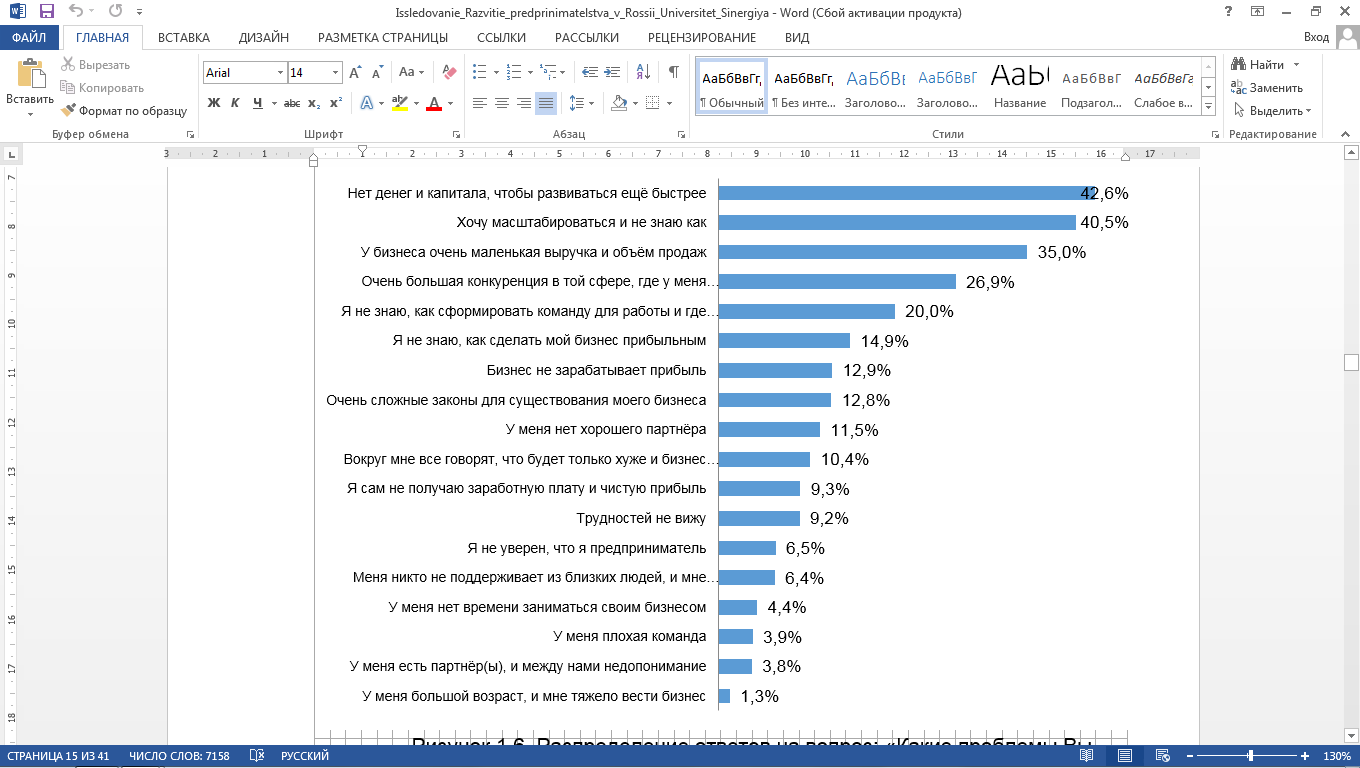 Рисунок 26 – Распределение ответов опрошенных на вопрос: 
«Какие проблемы Вы испытываете в своем бизнесе?» 
(составлен автором по материалам [51])Отсутствие денежных средств на открытие и развитие своего дела является серьезной предпосылкой того, что предприниматель может принять решение о ведении своей деятельности нелегально. Особенно, если это принесет значительную материальную выгоду предпринимателю или покроет его минимальные необходимые для жизни потребности.  Прежде всего все упирается в социально-экономическое положение граждан, его благосостояние. В виду сложностей с материальным благополучием, граждане не имеют возможности сберегать денежные средства, для их дальнейшего использования, например в бизнесе. Маленькая выручка или вовсе ее отсутствие может сигнализировать о том, что предприниматель не знает законов рынка или вовсе не понимает его устройства. Также это может говорить о слабых или неточных проведенных маркетинговых исследований по сегменту. Однако, зачастую предпринимателю не хватает материальных ресурсов и навыков, а также базового представления того, как должна работать рекламная компания, представляющая его продукт. Как следствие, привлечь потенциально новых клиентов, как и удержать действующих, становится проблематичным. Также не малую роль играет благосостояние граждан государства, которое выражается в покупательной способности населения, следовательно и в поддержании малого и среднего бизнеса.Под сложными законами существования бизнеса, в том числе для вновь открывшихся, в данном ключе понимаются проверки деятельности различными инстанциями, а также сложности в получении государственной поддержки бизнеса, в том числе на открытие. Прежде всего это связано с бюрократическими процедурами (сбор документов, предоставление справок и корректного бизнес-плана и др.), а также с их длительностью.Исходя из статьи 14 Федерального закона «О развитии малого и среднего предпринимательства в Российской Федерации» от 24.07.2007 №209-ФЗ [5] сроки рассмотрения заявлений на предоставление господдержки устанавливаются нормативными актами федерации, субъектов или муниципалитетами. Так, в Краснодарском крае срок рассмотрения заявления будет в диапазоне от 2 до 6 месяцев со дня подачи всех необходимых документов, далее в случае положительного ответа в течение одного месяца средства из бюджета будут перечислены на расчетный счет предпринимателя. Также обязательным будет являться срок существования бизнеса, который не может превышать более 2 лет, что является барьером для уже действующих предпринимателей, которые никогда не прибегали к помощи государства.    На основе вышеизложенного, сформулируем основные задачи, необходимые для успешного проведения антитеневой политики в России, касаемые малого и среднего предпринимательства:1. Сократить количество бюрократических процедур, в целях беспрепятственного развития малого и среднего предпринимательства.2. Снизить уровень недоверия бизнес-сообщества к проводимой государственной политике посредством предоставления дополнительных льгот и преференций для только что созданных организаций.3. Предоставить поддержку предпринимателям, осуществляющим деятельность в производственном секторе путем снижения налога на прибыль на 5%.  Среди качественно-количественных показателей в данном направлении выделим:– сложность получения необходимых справок и документов  как для регистрации деятельности предпринимателя, так и по мере необходимости, включая временной лаг;– выявленные случаи воспрепятствования нормальному ведению бизнес деятельности (вымогательство взятки);– уровень доверия населения к власти, а также к политической ситуации в стране;– совокупный уровень налоговой нагрузки на малый и средний бизнес;– сложность в получении льгот и преференций для «новичков» в бизнесе (сроки, количество требуемых документов);– соотношение количества вновь зарегистрированных и ликвидированных бизнесов в динамике за год;– сложность в получении кредита для начала ведения предпринимательской деятельности.Основными итогами в рамках данного направления должны стать:1. Предоставление государственных гарантий для «новичков» в бизнесе, а именно:– отсутствие налогообложения на срок до 1 года при годовом обороте до 1 млн рублей;– юридическое и бухгалтерское сопровождение в первые полгода работы;– предоставление рекламных интеграций в первые два месяца работы в пределах ½ от МРОТ.2. Снижение налога на прибыль на 5%, при условии, что деятельность предприятия осуществляется в производственных отраслях.3. Предоставление специалистов-практиков для обучения сотрудников в целях наращивания производственных отраслей. 4. Снижение бизнес барьеров, а именно:– предприниматель должен чувствовать защищенность, подкрепленную на законодательном уровне (от рейдерских атак, кошмаривания бизнеса проверками различных инстанций и др.);– выработанные государственные гарантии, включающие в себя помощь, в том числе материальную в случаях крайней необходимости (в пример можно привести фермеров в период пандемии, которые остались с огромными убытками из-за невозможности реализовать свою продукцию). 5. Выстраивание системы взаимодиалога бизнес – государство, что позволит решать проблемы предпринимателей более оперативно.6. Расширение пакета предоставляемых услуг для бизнеса через онлайн приложения, в том числе постановка на налоговый учет индивидуального предпринимателя, получение налоговых вычетов. Таким образом, предложенный алгоритм позволит сократить объемы теневых отношений на российском бизнес-поприще, так как лояльное отношение государства к предпринимателям, внедрение новых механизмов поддержки бизнес-игроков будет благоприятно сказываться на бизнес-климате в России, следовательно у предпринимателей будет появляться мотивация выходить из тени для получения государственной поддержки.  Помимо этого, предложенные шаги помогут выстроить диалог между бизнесом и государством. Ведь когда человек уверен, в завтрашнем дне, в том, что государство готово ему помочь, он будет стараться внести свой вклад в национальную идею и в благосостояние собственной страны.ЗаключениеНесмотря на большое множество в толкованиях понятия теневой экономики, в них прослеживается главная и основная ее черта – это осуществление деятельности вне правового поля зрения, а также желание оставаться в тени, как целенаправленно, в виду получения максимального дохода, так и вынуждено, в целях осуществления собственного выживания.На современном этапе развития российской экономики рост масштабов теневого сектора является одной из потенциальных угроз экономической безопасности государства. Безусловно, теневой сектор в значительной мере оказывает влияние на экономику любого государства. Но четко обозначить положительное ли это влияние или отрицательное было бы неправильно. С одной стороны, теневой сектор дает безработным шанс обеспечить себе свое существование, а потребителям возможность приобрести товары по более низким ценам. С этой позиции теневой сектор выступает встроенным стабилизатором, то есть полученные теневые доходы, «подпитывают» официальную экономику через оплату товаров, работ, услуг в легальном секторе, то есть способствует развитию экономики государства. С другой стороны, можно полагать, что осуществление деятельности в слепой зоне государственного контроля в перспективе только увеличивает свои масштабы, а значит дестабилизирует нормальное функционирование легальной экономики, сокращая обороты циркулирующих в ней денежных средств. Отсюда происходит дальнейшее «залатывание дыр в бюджетах» всех уровней государства, которое, как правило, происходит за счет роста обязательных платежей и налогов, уменьшающие уровень благосостояния граждан. Так как теневая экономика затрагивает все сферы жизни общества, следовательно, это будет барьером в развитии социально-правового государства, малого и среднего предпринимательства.Подчеркнем, что росту объемов теневых отношений способствует благоприятная среда для ее существования, которая складывается благодаря совокупности факторов, таких как:– высокий уровень коррупции;– чрезмерная налоговое давление (бремя);– низкий уровень жизни;– широкая дифференциация между богатыми и бедными слоями населения; – отсутствие гарантий государства;– высокий уровень безработицы и др. Все перечисленные факторы мотивируют экономических субъектов уходить в тень, зачастую с целью выживания. Нельзя не отметить тот факт, что теневизация прежде всего негативно сказывается не только на экономике государства в целом, тормозит ее потенциальный рост, но и дискредитирует проводимую государственную политику во всех направлениях (денежно-кредитную, налоговую, социальную и др.) и, как следствие, подрывает доверие населения к власти.Постоянный рост масштабов теневой экономики является основным индикатором того, что существующие механизмы государственной политики работают неэффективно, либо вовсе отсутствуют.  Проблема заключается в том, что построение механизмов борьбы с теневым сектором чаще всего несет теоретический, несистемный характер, который применить на практике очень сложно, а иногда и вовсе не представляется возможным. То есть сам процесс разработки механизмов антитеневизации должен прежде всего основываться на реальной ситуации, происходящей в экономике, особенно учитывая непостоянство и неопределенность социально-экономических процессов современности.В третьей главе был проведен анализ степени достижения намеченных показателей в концепции социально-экономического развития до 2020 года. В ходе проведенного анализа мы установили, что государственная политика может носить неэффективный характер по причине отсутствия пошагового алгоритма последовательности необходимых действий, сопровождающиеся мониторингом на каждом шагу реализации. По этой причине нами было предложено свое видение алгоритма по блокам, а именно:1. Осуществить выбор направлений, которые подвержены изменениям сильнее других, в результате воздействия на них определенных негативных факторов (например, в 2020 году из-за пандемии одним из наиболее приоритетных направлений стали здравоохранение, стабилизация и поддержание денежно-кредитной политики, а также поддержка бизнеса).2. Четко сформулировать перечень наиболее значимых задач для каждого блока.3. Определить качественно-количественные показатели для каждого из блоков, которые наиболее полно смогут охарактеризовать степень достижения той или иной задачи и сформировать их.4. Охарактеризовать желаемые, по возможности реально достижимые результаты в рамках проведения мероприятий по антитеневизации для каждого блока подсистемы (ступени).Далее необходим мониторинг качественно-количественных показателей, выбранных для каждого из блоков. Их постоянный мониторинг в рамках реализации государственных стратегий будет сигнализировать об эффективности или неэффективности проводимой антитеневой политики. Таким образом, четко определённый и структурированный алгоритм действий позволит охватить и устранить гораздо больше негативных факторов.Также в данной главе был предложен пошаговый алгоритм действий в направлении малого и среднего предпринимательства, который сопровождается основными итогами, которые являются прежде всего достижимыми. Данное направление было выбрано не случайно, так как это одно из наиболее приоритетных (пострадавших) направлений, вследствие такого негативного фактора, как пандемия короновирусной инфекции. Среди основных задач в рамках антитеневой политики в России, сформулированные для малого и среднего предпринимательства, были выделены:1. Сократить количество бюрократических процедур, в целях беспрепятственного развития малого и среднего предпринимательства.2. Снизить уровень недоверия бизнес-сообщества к проводимой государственной политике посредством предоставления дополнительных льгот и преференций для только что созданных организаций.3. Предоставить поддержку предпринимателям, осуществляющим деятельность в производственном секторе путем снижения налога на прибыль на 5%.Среди качественно-количественных показателей в данном направлении, которые наиболее полно охарактеризуют степень достижения задач, выделим:– степень сложности получения необходимых справок и документов как для регистрации деятельности предпринимателя, так и по мере необходимости, включая временной лаг;– выявленные случаи воспрепятствования нормальному ведению бизнес деятельности (вымогательство взятки);– уровень доверия населения к власти, а также к политической ситуации в стране;– совокупный уровень налоговой нагрузки на малый и средний бизнес;– сложность в получении льгот и преференций для «новичков» в бизнесе (сроки, количество требуемых документов);– соотношение количества вновь зарегистрированных и ликвидированных юридических лиц и индивидуальных предпринимателей в динамике за год;– сложность в получении кредита для начала ведения предпринимательской деятельности.Таким образом, основными итогами в рамках реализации антитеневой политики, направленной в отношении малого и среднего предпринимательства, должны стать:1. Предоставление государственных гарантий для «новичков» в бизнесе, а именно:– отсутствие налогообложения на срок до 1 года при годовом обороте до 1 млн рублей;– юридическая и бухгалтерская помощь, посредством сопровождения в первые полгода работы;– предоставление рекламных интеграций в первые два месяца работы в пределах ½ от МРОТ.2. Снижение налога на прибыль на 5%, при условии, что деятельность предприятия осуществляется в производственных отраслях.3. Предоставление специалистов-практиков для обучения сотрудников в целях наращивания производственных отраслей. 4. Снижение бизнес барьеров, а именно:– предприниматель должен чувствовать защищенность, подкрепленную на законодательном уровне (от рейдерских атак, кошмаривания бизнеса проверками различных инстанций и др.);– выработанные государственные гарантии, включающие в себя помощь, в том числе материальную в случаях крайней необходимости (в пример можно привести фермеров в период пандемии, которые остались с огромными убытками из-за невозможности реализовать свою продукцию). 5. Выстраивание системы взаимодиалога бизнес – государство, что позволит решать проблемы предпринимателей более оперативно.6. Расширение пакета предоставляемых услуг для бизнеса через онлайн приложения, в том числе постановка на налоговый учет индивидуального предпринимателя, получение налоговых вычетов. Предложенный алгоритм позволит не только сократить масштабы теневизации экономических отношений, но и выстроить диалог между государством и предпринимателями. Также внедрение новых механизмов поддержки малого и среднего предпринимательства поможет улучшить бизнес-климат в России, что в свою очередь смотивирует предпринимателей выходить из тени, с целью получения государственной поддержки.Подводя итог, нельзя не отметить тот факт, что в нелегальной экономике реализуются интересы достаточно большой группы населения, включая законных и незаконных предпринимателей, а также простых работников и их работодателей. По этой причине требуется четко структурированный план действий и мер, который будет реализован через проводимую государственную политику. При этом необходимо подчеркнуть, что комплекс проводимых мер должен применяться постепенно, так как нельзя исключать факт того, что агрессивная политика в данном направлении может спровоцировать новых субъектов последовать за другими теневыми представителями и аналогично скрыться в теневом секторе. Поэтому здесь необходима разработка долгосрочных государственных стратегий развития национальной экономики, в том числе экономической безопасности России, сопровождающиеся четкими инструментами антитеневой борьбы и пресечения нелегальных посягательств, а также с пошаговой инструкцией выполнения поставленных целей и задач.Список использованных источниковПостановление Правительства Российской Федерации от 12 октября 2015 года № 1089 О внесении изменений в постановление Правительства Российской федерации от 9 января 2014 года №10 «О порядке сообщения отдельными категориями лиц о получении подарка в связи с протокольными мероприятиями, служебными командировками и другими официальными мероприятиями, участие в которых связано с исполнением ими служебных (должностных) обязанностей, дачи и оценки подарка, реализации (выкупа) и зачисления средств, вырученных от его реализации».Постановление Правительства Российской Федерации от 16.05.2020 № 696 «Об утверждении Правил предоставления субсидий из федерального бюджета российским кредитным организациям на возмещение недополученных ими доходов по кредитам, выданным в 2020 году юридическим лицам и индивидуальным предпринимателям на возобновление деятельности».Распоряжение Правительства Российской Федерации от 17 ноября 2008г. № 1662-р «Концепция долгосрочного социально-экономического развития Российской Федерации на период до 2020 года».Указ Президента Российской Федерации от 1 апреля 2016 года № 147 «О Национальном плане противодействия коррупции на 2016-2017 годы».Указ Президента РФ 13 мая 2017 г. № 208 «О стратегии экономической безопасности РФ на период до 2030 года».Федеральной закон «О развитии малого и среднего предпринимательства в Российской Федерации» от 24.07.2007 №209-ФЗ.Абалкин, Л.И. Экономическая безопасность России: угрозы и их отражение//Вопросы экономики. 1994. №12. с.4-16.Акимов, А.В. Проблемы бегства капитала из РФ и пути их преодоления//Молодой ученый. 2014. № 7 (66). с.301-304. Алешникова, В.И., Бурцева, Т.А. Инструменты противодействия теневой экономике в регионах России//Вестник ВГУ. Серия экономика и управление. 2019. №4. с.28-34. Аналитический отчет Transparency International Индекс восприятия коррупции 2020. URL: https://nonews.co/wp-content/uploads/2021/01/CPI2020.pdf (дата обращения 01.04.2021)Аналитический отчет Всемирного банка Doing Business 2020 URL: https://openknowledge.worldbank.org/bitstream/handle/10986/32436/9781464814402.pdf (дата обращения 07.04.2021) Аналитический отчет Всемирного банка/ Россия: рецессия и рост под тенью пандемии. Июль 2020. URL: https://openknowledge.worldbank.org/bitstream/handle/10986/34219/Russia-Recession-and-Growth-Under-the-Shadow-of-a-Pandemic.pdf?sequence=4 (дата обращения 01.04.2021) Аналитический отчет фонда Центр стратегических разработок «Налоги глазам россиян». Исследование налоговой культуры российских граждан и х отношение к налоговой системе/ под ред. Л. Айрапетяна – 2020. URL: https://www.csr.ru/upload/iblock/029/029a94c47e0e9a7c374683d0169beaad.pdf (дата обращения 01.04.2021) Аналитический отчет Центра развития современного права «Качество экономического правосудия в РФ: реальность v. Doing Business–2020»/ под ред. А.В. Кашанина – 2020. URL: http://црсп.рф/wp-content/uploads/2019/11/realnost-vs-Doing-Business-2020-e.pdf (дата обращения 07.04.2021)Балашов, А.И. Теневая экономика: понятие и методы оценки//Журнал «Вестник Московского университета МВД России». 2013. №4. с. 159-165.Бекряшев, А.К., Белозеров, И.П. Теневая экономика и экономическая преступность. Омск, 2000. 459 с.Бокун, Н.Ч. Прогнозирование теневой экономики на макроуровне//Проблемы управления. 2006. №3(20). С.140-146. Буров, В.Ю. Теневая экономика и малое предпринимательство: теоретические и методологические основы исследования. Чита: ЗабГУ, 2014. 204 с. Бюллетень о текущих тенденциях российской экономики. Динамика внешней торговли России в условиях пандемии COVID-19. Сентябрь 2020/ под ред. Григорьева, В.Л. – Аналитический центр при Правительстве Российской Федерации, 2020. URL: https://ac.gov.ru/uploads/2-Publications/BRE/BRE_sept2020.pdf (дата обращения 13.04.2021) Бюллетень о текущих тенденциях российской экономики. Динамика доходов населения. Февраль 2020/ под ред. Григорьева, В.Л. – Аналитический центр при Правительстве Российской Федерации, 2020. URL: https://ac.gov.ru/uploads/2-Publications/rus_feb_2020.pdf (дата обращения 07.04.2021)Власов, Ф.Б. Нравственно-этическая сущность экономических отношений и политика реформирования российской экономики//Социально-гуманитарные знания. 2006. №1. с.128.Глазьев, С.Ю. О глубинных причинах нарастающего хаоса и мерах по преодолению экономического кризиса//Тезисы докладов Евразийской интеграции: экономика, право, политика. М.: РАНХиГС. Экономический факультет. 2020. с. 11-22.Глазьев, С.Ю. О неотложных мерах по укреплению экономической безопасности России. М.: Институт экономических стратегий, Русский биографический институт, 2015. с. 60. Глотов, В.И., Русакович, М.В., Колгушкин, А.И. Методы оценки теневой экономики. М.: Общероссийская общественная организация «Российская Академия Естественных Наук», 2017. с.25. Головко, М.В. Государственная политика противодействия теневой экономике в контексте мер обеспечения экономической безопасности. М.: НИЯУ МИФИ, 2016. с. 198.Головко, М.В. Неэкономические факторы экономической безопасности//Национальные интересы: приоритеты и безопасность. 2019. Т. 15. № 1 (370). с. 35-52. Гончаров, В., Денисенко, И., Шевченко, М. Теневая экономика: государственные меры борьбы//Научный журнал «Право и управление. XXI век». 2020. №2 (55). с.106-115.Григорьев, Л.М., Косарев, А.Е. Проблема бегства капитала//Экономический журнал ВШЭ. 2012. №4. с. 454-474.Гуров, М.Г. «Бегство капиталов» из России: причины, масштабы, особенности и способы осуществления//Юридический мир. 2004. №7. с. 78-83. Дергачев, Н.В. Актуальные направления государственной политики Российской Федерации по уменьшению масштабов теневой экономики//Молодой ученый. 2018. № 51 (237). с.228-230.Динамика открытых и закрытых бизнесов в России до 2020 года. URL: https://www.klerk.ru/buh/news/509680/ (дата обращения 01.04.2021)Дронов, Р.В. Механизм нейтрализации коррупции в органах государственного управления: автореф. дис. докт. экон. наук. СПб., 2010. 39 с.Ежегодный отчет Федеральной службы по финансовому мониторингу за 2019 год. М.: Росфинмониторинг, 2020. с. 62.Ерошкин, А.М., Петров, М.В. Участие России в международном движении капитала//Финансы: теория и практика. 2015. №6 (90). с. 82-95. Канафьева, Л.М. Проблема бегства капитала из России//Сборник научных статей по результатам III Международного конгресса молодых ученых по проблемам устойчивого развития. 2017. Т. 5. с. 188-195.Карабущенко, П.Л., Гаврилина, Н.Е., Титов, А.В. Теневая экономика и современные элиты. Прага: Vedecko vydavatelske centrum «Sociosfera-Cz», 2017. с. 216.  Кашин, Ю.И. Будут ли учтены уроки неудач экономических реформ//Банковские услуги. 2000. №5-6. с. 2-7.  Князев, Ю.К. Современная экономика – синтез рынка и социального регулирования. Москва: ИНФРА-М, 2014. с. 175.Колесников, В.В. Экономическое отчуждение//Интеллигенция: вчера и сегодня (сравнительный анализ). 2014. с. 320–343. Криворотов, В.В., Калинина, А.В., Подберезная, М.А. Оценка масштабов распространения теневой экономики на региональном уровне//Вестник УрФУ. Серия экономика и управление.  2019. Т. 18. №4. с. 540-555. Крохичева, Г.Е., Архипов, Э.Л., Восканова, А.С., Иванчук, Д.А. Теневая экономика в системе экономической безопасности//Интернет-журнал «НАУКОВЕДЕНИЕ». 2016. Т. 8. №2. Латов, Ю.В., Ковалев, С.Н. Теневая экономика: Учебное пособие для вузов. М.: Норма, 2006. с. 336. Латов, Ю.В. Российская теневая экономика в контексте национальной экономической безопасности//Пространство экономики. 2007. №1. c. 16–27.Лизина, О.М. Региональный портрет российской теневой экономики//Контентус. 2020. № 4. с. 57-64.Литвак, Е.Г. Влияние кризисных явлений в экономике Российской Федерации на малый бизнес//Финансовая газета. 2009. №6.Мониторинг социально-экономического положения и социального самочувствия населения. Октябрь2020/ под ред. Овчаровой, Л.Н. –М.: НИУ ВШЭ, 2020. URL: https://www.hse.ru/data/2020/10/20/1375358465/Октябрь_2020_Мониторинг_ВШЭ.pdf (дата обращения 07.04.2021)Овсянникова, И.П. Теневая экономика: учеб. пособие. Ростов н/Д, 2015. с. 160.Орешкин, М.В., Богачев, В.И. Теневая экономика: сущность, опасные тенденции расширения её масштабов, организация мер безопасности: Учебное пособие для преподавателей и студентов экономических специальностей. Луганск: «Промпечать», 2017. с. 96. Привалов, К.В. Теневая экономика (теоретико-правовой аспект): учеб. пособие. Спб: Изд-во Политехн. ун-та, 2012. с. 162.Рабочая сила, занятость и безработица в России (по результатм выборочных обследований рабочей силы). Стат.сб./Росстат. 2020. 145 с. URL: https://rosstat.gov.ru/storage/mediabank/2EfrJGVJ/Rab_sila_2020.pdf (дата обращения 07.04.2021)Результаты социологического исследования, проведенного на портале «Мой бизнес». М.: Мой бизнес, 2019. с. 41. URL: https://mbnso.ru/company/analytics/rezultaty-sotsiologicheskogo-issledovaniya-provedyennogo-na-portale-moy-biznes-sentyabr-dekabr-2019-/ (дата обращения 13.04.2021)Рыбасова, М.В., Савина, А.Б. Анализ масштабов развития теневой экономики в России//Научный форум: Экономика и менеджмент: сб. ст. по материалам III междунар. науч.-практ. конф. 2017. № 1(3). с. 66–73. Соловьев, О.Д., Игонина, Е.С. Финансовый контроль как инструмент борьбы с теневой экономикой в Российской Федерации//Электронный научный журнал «Вектор экономики». 2019. №7. с. 11.  Суслина, А.Л., Леухин, Р.С. Борьба с теневой экономикой в России: частные аспекты общих проблем//Финансовый журнал. 2016. № 6. с. 46-61.Теневая экономика по данным Росстат на 2018 год. URL: https://rosinfostat.ru/tenevaya-ekonomika/#i-3 (дата обращения 13.04.2021)Харламова, Е.В. Теневая экономика в России: причины и формы ее проявления//Теневая экономика. 2018. Т. 2. № 1. с. 17-21.Шунаев, А.М., Шунаев, В.М. Теневая экономическая деятельность как угроза экономической безопасности коммерческих организаций//Евразийская интеграция: экономика, право, политика. 2019. №2 (28). с. 63-68. Приложение АЧисленность занятых в неформальном секторе по видам экономической деятельности по годам с 2009 по 2019, в тысячах человек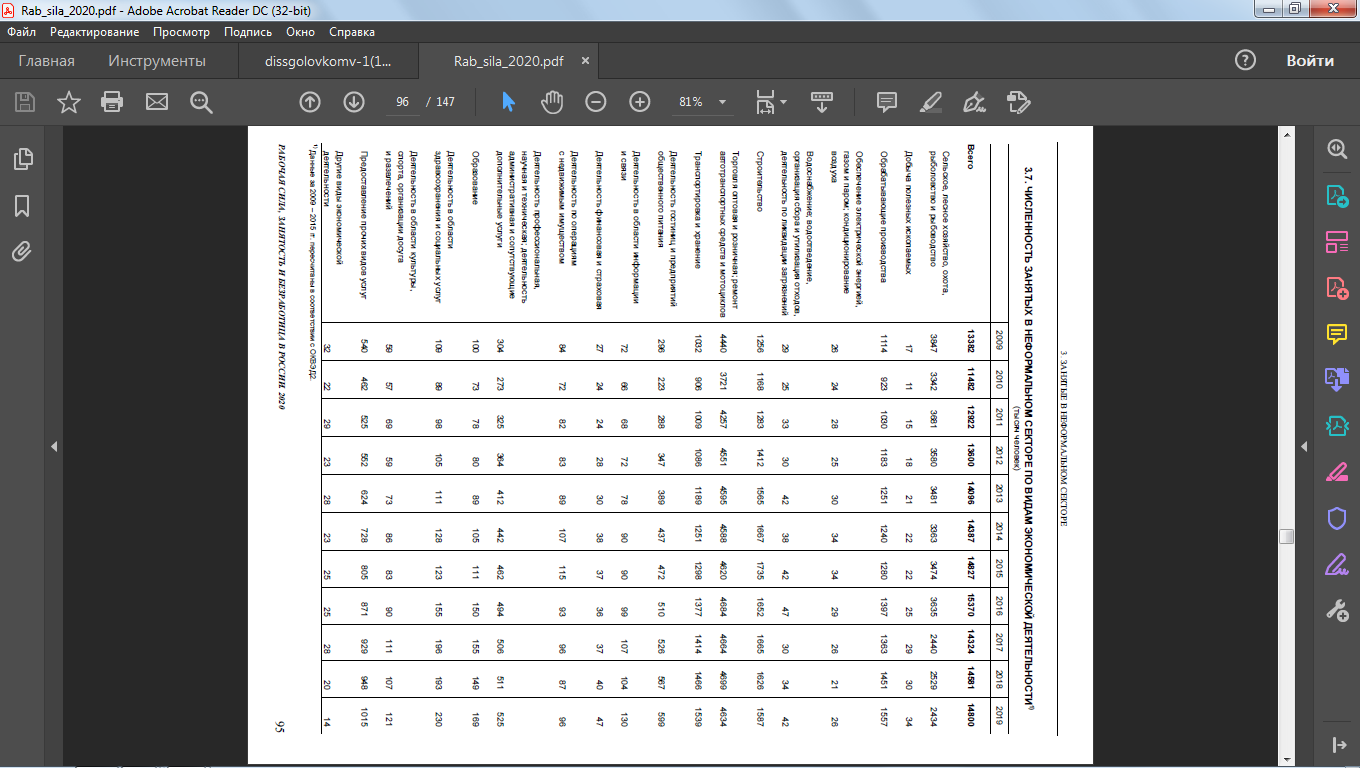 Основные формы теневой экономикиОсновные формы теневой экономикиОсновные формы теневой экономики«Беловоротничковая» экономика«Серая» экономика«Черная» экономика1. Налоговое мошенничество.2. Предоставление и оказание услуг по ремонту и строительству.3. Ремонт, автомобилей, частный извоз.4. Оказание услуг репетиторства.5. Оказание медицинских услуг.6. Сдача в аренду квартир и нежилых помещений.1. Предоставление услуг по маникюру, массажу, парикмахерские услуги, услуги фотографа, услуги по созданию рекламы.2. Реализация товаров через интернет площадки, сайты, легальность которых отследить практически невозможно.3. Онлайн ставки, казино, кино сайты и тд.1. Незаконная вырубка леса.2. Незаконная добыча драг металлов.3. Сбыт и реализация наркотических веществ.4. Рейдерство и рэкет и др.